Приложение 1 к письму  Рособрнадзора от 24.09.2020 №  05-86 Методические рекомендации по организации  и проведению итогового сочинения (изложения)  в 2021/2022 учебном году  Москва, 2020 Оглавление Перечень условных обозначений и сокращений ................................................................. 4 Особенности формулировок тем итогового сочинения (текстов  для изложения) . 7 Особенности формулировок тем итогового сочинения .............................................. 7 Особенности текстов для итогового изложения ........................................................ 10 Общие положения ................................................................................................................ 10 Категории участников итогового сочинения (изложения) ............................................. 10 Порядок подачи заявления на участие в итоговом сочинении (изложении) ................ 11 Сроки и продолжительность написания итогового сочинения (изложения) ................ 11 Повторный допуск к написанию итогового сочинения (изложения) ............................ 12 Ознакомление с результатами итогового сочинения (изложения), срок действия итогового сочинения и предоставление итогового сочинения в вузы в качестве индивидуального достижения ................................................................................................... 12 Организация проведения итогового сочинения (изложения) на федеральном уровне, региональном уровне и на уровне образовательных организаций ....................................... 13 2.6.1. Организация проведения итогового сочинения (изложения) на федеральном уровне13 Организация проведения итогового сочинения (изложения) на региональном  уровне 	13 Организация проведения итогового сочинения (изложения) на уровне образовательных организаций .................................................................................................... 15 Порядок сбора исходных сведений и подготовки к проведению итогового сочинения (изложения) ........................................................................................................... 17 Порядок проведения итогового сочинения (изложения)  в образовательных организациях и (или) местах проведения итогового сочинения (изложения) ............. 18 4.1. 	Лица, привлекаемые к проведению и проверке итогового сочинения (изложения)19 Проведения итогового сочинения (изложения) ......................................................... 19 Особенности организации и проведения итогового сочинения (изложения) для лиц с ОВЗ, детей-инвалидов и инвалидов ....................................................................................... 24 Порядок проверки и оценивания итогового сочинения (изложения) ..................... 27 Общий порядок ............................................................................................................. 27 Порядок проверки и оценивания итогового сочинения (изложения) экспертами . 30 Проведение повторной проверки итогового сочинения (изложения) ..................... 33 Обработка результатов итогового сочинения (изложения) ...................................... 34 Приложение 1. «Инструкция для участника итогового сочинения к комплекту тем итогового сочинения» ................................................................................................................ 36 Приложение 2. «Инструкция для участника итогового изложения к тексту для итогового изложения» .................................................................................................................................. 37 Приложение 3. «Образец заявления на участие в итоговом сочинении (изложении) выпускника текущего учебного года» ..................................................................................... 38 Приложение 4. «Образец заявления на участие в итоговом сочинении выпускника прошлых лет».............................................................................................................................. 40 Приложение 5. «Образец согласия  на обработку персональных данных» ......................... 42 Приложение 6. «Памятка о  порядке проведения итогового сочинения (изложения) для ознакомления обучающихся и их родителей (законных представителей)» ......................... 43 Приложение 7. «Инструкция для технического специалиста по получению комплектов тем итогового сочинения» ................................................................................................................ 47 Приложение 8. «Инструкция для участника итогового сочинения (изложения), зачитываемая членом комиссии по проведению итогового сочинения (изложения) в учебном кабинете перед началом проведения итогового сочинения (изложения)» ........... 51 Приложение 9. «Инструктивные материалы для лиц, привлекаемых к проведению итогового сочинения (изложения)» .......................................................................................... 56 Приложение 10. «Критерии оценивания итогового сочинения (изложения)» .................... 67 Приложение 11. Рекомендации по техническому обеспечению организации и проведения итогового сочинения (изложения) ............................................................................................ 74 Перечень условных обозначений и сокращений 1. Особенности формулировок тем итогового сочинения (текстов  для изложения) Особенности формулировок тем итогового сочинения Итоговое сочинение, с одной стороны, носит надпредметный характер, то есть нацелено на проверку общих речевых компетенций обучающегося, выявление уровня его речевой культуры, оценку умения выпускника рассуждать по избранной теме, аргументировать свою позицию. С другой стороны, оно является литературоцентричным, так как содержит требование построения аргументации с обязательным привлечением примера (-ов) из литературного материала.  В 2020/2021 учебном году объявлены следующие пять открытых тематических направлений итогового сочинения, а также комментарии к ним: Забвению не подлежит; Я и другие; Время перемен; Разговор с собой; Между прошлым и будущим: портрет моего поколения. В соответствии с указанными тематическими направлениями Рособрнадзор организует разработку закрытого перечня тем итогового сочинения 2020/2021 учебного года и проводит их комплектацию по часовым поясам. Комплект будет включать пять тем сочинений из закрытого перечня (по одной теме от каждого общего тематического направления). Ниже представлены краткие комментарии к открытым тематическим направлениям: При составлении тем итогового сочинения соблюдаются определенные требования. Темы для итогового сочинения должны: соответствовать открытым направлениям тем итогового сочинения; соответствовать 	надпредметному 	характеру 	итогового 	сочинения  (не нацеливать на литературоведческий анализ конкретного произведения); соответствовать литературоцентричному характеру итогового сочинения (давать возможность широкого выбора литературного материала, на который участник будет опираться в своих рассуждениях); нацеливать на рассуждение (наличие проблемы в формулировке); соответствовать возрастным особенностям выпускников (как основных участников), времени, отведенному на написание сочинения (3 ч 55 мин.); быть ясными, грамотными и разнообразными по формулировкам. Разработанные темы позволяют участнику выбирать литературный материал, на который он будет опираться в своих рассуждениях (как уже было отмечено выше, литературный компонент является обязательным для успешного выполнения работы).  В качестве примера ниже приведены несколько комплектов тем (данные темы соответствуют открытым тематическим направлениям, по которым формировались темы итогового сочинения 2019/2020 учебного года: «Война и мир» — к 150-летию великой книги; «Надежда и отчаяние»; «Добро и зло»; «Гордость и смирение»; «Он и она»). Комплект № 1  103. Разделяете ли Вы убеждение Андрея Болконского: «надо…чтобы не для одного меня шла моя жизнь»? 206. Как надежда помогает выстоять в жизненных испытаниях? 305. Верно ли, что добро всегда сильнее зла? 403. Почему «гордость» и «гордыня» – разные понятия? 513. Он и она: искусство понимать друг друга. Комплект № 2  113. Согласны ли Вы с убеждением автора романа «Война и мир», что каждый человек должен пройти свой путь духовных исканий? 202. Какую книгу Вы посоветовали бы прочитать тому, кто устал надеяться? 313. Как Вы понимаете известное утверждение, что главное поле битвы добра и зла – сердце человека? 407. Считаете ли Вы смирение добродетелью? 503. Что мешает взаимопониманию между любящими? Комплект № 3  101. Над чем Вас заставил задуматься роман Л.Н. Толстого «Война и мир»? 210. Согласны ли Вы с тем, что безвыходных ситуаций не существует? 304. Всегда ли легко различить добро и зло? 412. Как победить в себе гордыню? 504. В чём заключается рыцарское отношение к женщине? Комплект № 4  108. Как Вы понимаете мысль автора романа «Война и мир» о том, что главная победа над врагом – это «победа нравственная»? 201. Может ли книга помочь в минуту отчаяния? 306. Почему доброе дело благотворно для того, кто его совершает? 404. Должен ли человек смирять свою гордость? 509. Он и она: в чём причины непонимания? Чтобы обеспечить прозрачность и ясность предъявляемых требований к сочинению (параметры оценки) каждый комплект сопровождается инструкцией для участников итогового сочинения (см. приложение 1). Особенности текстов для итогового изложения  Тексты для итогового изложения отбираются из произведений отечественных авторов (не из хрестоматий и учебников). Текст для итогового изложения не превышает объем 300-380 слов и соответствует определенным требованиям. Текст должен: обладать смысловой завершенностью (как правило, это фрагмент литературного произведения, адаптированный под задачу); быть повествовательным, обладать ярко выраженным сюжетом (ни описание, ни рассуждение не должно доминировать; текст не должен содержать звуковых образов, развернутых диалогов и монологов,  допускается несколько реплик); быть понятным для обучающихся с ОВЗ (привычный стиль, отсутствие внутренней ироничности, несложный синтаксис, минимум слов с переносным значением); соответствовать возрастным особенностям выпускников (текст не должен быть слишком сложным или излишне примитивным, он не строится на сказочных или фантастических сюжетах); обладать позитивным воспитательным потенциалом; быть корректным и адекватным ситуации контроля (текст не должен дискриминировать участников с ОВЗ, содержать психологически травмирующие натуралистические подробности, быть излишне трагичным). Чтобы обеспечить прозрачность и ясность предъявляемых требований  к изложению (параметры оценки) каждый комплект сопровождается инструкцией для участников итогового изложения (см. приложение 2). 2. Общие положения 2.1. Категории участников итогового сочинения (изложения) 2.1.1. Итоговое сочинение (изложение) как условие допуска к ГИА проводится для обучающихся XI (XII) классов, экстернов. 2.1.2. Итоговое сочинение в целях использования его результатов при приеме  на обучение по программам бакалавриата и специалитета в образовательные организации высшего образования по желанию также может проводиться для выпускников прошлых лет, обучающихся СПО, лиц, получающих среднее общее образование в иностранных организациях, осуществляющих образовательную деятельность, лиц со справкой  об обучении. 2.1.3. Изложение вправе писать участники с ОВЗ, участники – дети-инвалиды  и инвалиды, обучающиеся по образовательным программам среднего общего образования в 	специальных 	учебно-воспитательных 	учреждениях 	закрытого 	типа,  а также в учреждениях, исполняющих наказание в виде лишения свободы, обучающиеся на дому, в образовательных организациях, в том числе санаторно-курортных, в которых проводятся необходимые лечебные, реабилитационные и оздоровительные мероприятия для нуждающихся в длительном лечении на основании заключения медицинской организации.  2.1.4. Обучающиеся X классов, участвующие в экзаменах по отдельным учебным предметам, освоение которых завершилось ранее, не участвуют в итоговом сочинении (изложении) по окончании X класса (абзац 3 пункта 10 и пункт 19 Порядка).  2.2. Порядок подачи заявления на участие в итоговом сочинении (изложении) 2.2.1. Для участия в итоговом сочинении (изложении) обучающиеся XI (XII) классов подают заявления (см. приложение 3) и согласия на обработку персональных данных (см. приложение 5) в образовательные организации, в которых обучающиеся осваивают образовательные программы среднего общего образования, а экстерны – в образовательные организации по выбору экстерна. Указанные заявления подаются не позднее чем за две недели до начала проведения итогового сочинения (изложения). 2.2.2. Участники итогового сочинения (изложения) с ОВЗ при подаче заявления на участие в итоговом сочинении (изложении) предъявляют копию рекомендаций ПМПК,  а участники итогового сочинения (изложения) – дети-инвалиды и инвалиды – справку, подтверждающую инвалидность. 2.2.3. Лица, перечисленные в подпункте 2.1.2 настоящих Методических рекомендаций, не позднее чем за две недели до даты проведения итогового сочинения подают заявления (см. приложение 4) и согласия на обработку персональных данных  (см. приложение 5) в места регистрации для участия в написании итогового сочинения, определяемые ОИВ. Лица, перечисленные в подпункте 2.1.2 настоящих Методических рекомендаций, с ОВЗ при подаче заявления на участие в итоговом сочинении предъявляют копию рекомендаций ПМПК, а дети-инвалиды и инвалиды – справку, подтверждающую инвалидность. 2.2.4. Лица, перечисленные в подпункте 2.1.2 настоящих Методических рекомендаций, самостоятельно выбирают дату участия в итоговом сочинении из числа установленных Порядком, которую указывают в заявлении. 2.2.5. Регистрация лиц со справкой об обучении для участия по их желанию         в итоговом сочинении проводится в организациях, осуществляющих образовательную деятельность, в которых указанные лица восстанавливаются на срок, необходимый для прохождения ГИА. При подаче заявления такие лица предъявляют справку об обучении  по образцу, самостоятельно устанавливаемому организацией, осуществляющей образовательную деятельность. 2.3. Сроки и продолжительность написания итогового сочинения (изложения) Итоговое сочинение (изложение) проводится в первую среду декабря. Продолжительность написания итогового сочинения (изложения) составляет  3 часа 55 минут (235 минут).  Для участников итогового сочинения (изложения) с ОВЗ, детей-инвалидов  и инвалидов продолжительность написания итогового сочинения (изложения) увеличивается на 1,5 часа. При продолжительности итогового сочинения (изложения) четыре и более часа организуется питание участников итогового сочинения (изложения)  и перерывы для проведения необходимых лечебных и профилактических мероприятий. Порядок организации питания и перерывов для проведения лечебных  и профилактических мероприятий для указанных участников итогового сочинения (изложения) определяется ОИВ. В продолжительность написания итогового сочинения (изложения)  не включается время, выделенное на подготовительные мероприятия (инструктаж участников итогового сочинения (изложения), заполнение ими регистрационных полей бланков и др.). 2.4. Повторный допуск к написанию итогового сочинения (изложения) Повторно к написанию итогового сочинения (изложения) в текущем учебном году в дополнительные сроки (в первую среду февраля и первую рабочую среду мая) допускаются: обучающиеся XI (XII) классов, экстерны, получившие по итоговому сочинению (изложению) неудовлетворительный результат («незачет»); обучающиеся XI (XII) классов, экстерны, удаленные с итогового сочинения (изложения) за нарушение требований, установленных пунктом 27 Порядка; обучающиеся XI (XII) классов, экстерны и лица, перечисленные в подпункте 2.1.2 настоящих Методических рекомендаций, не явившиеся на итоговое сочинение (изложение) по уважительным причинам (болезнь или иные обстоятельства), подтвержденным документально; обучающиеся XI (XII) классов, экстерны и лица, перечисленные в подпункте 2.1.2 настоящих Методических рекомендаций, не завершившие написание итогового сочинения (изложения) по уважительным причинам (болезнь или иные обстоятельства), подтвержденным документально. Обучающиеся XI (XII) классов, экстерны, получившие по итоговому сочинению (изложению) неудовлетворительный результат («незачет»), могут быть повторно допущены к участию в итоговом сочинении (изложении) в текущем учебном году, но не более двух раз и только в дополнительные сроки, установленные Порядком. 2.5. Ознакомление с результатами итогового сочинения (изложения), срок действия итогового сочинения и предоставление итогового сочинения в вузы в качестве индивидуального достижения С результатами итогового сочинения (изложения) участники могут ознакомиться  в образовательных организациях или в местах регистрации на участие в итоговом сочинении (изложении). По решению ОИВ ознакомление участников с результатами итогового сочинения (изложения) может быть организовано в информационнотелекоммуникационной сети «Интернет» в соответствии с требованиями законодательства Российской Федерации в области защиты персональных данных. Результат итогового сочинения (изложения) как допуск к ГИА действителен бессрочно.  Результат итогового сочинения в случае представления его при приеме на обучение по программам бакалавриата и программам специалитета действителен в течение четырех лет, следующих за годом написания такого сочинения.  Лица, перечисленные в подпункте 2.1.2 настоящих Методических рекомендаций, могут участвовать в итоговом сочинении, в том числе при наличии у них итогового сочинения прошлых лет.  Лица, перечисленные в подпункте 2.1.2 настоящих Методических рекомендаций, изъявившие желание повторно участвовать в написании итогового сочинения, вправе предоставить в образовательные организации высшего образования итоговое сочинение только текущего года, при этом итоговое сочинение прошлого года аннулируется. Темы итогового сочинения и образы оригиналов бланков итогового сочинения участников доступны образовательным организациям высшего образования через ФИС. В соответствии с пунктом 33 Порядка приема в вузы поступающему по решению организации высшего образования начисляются баллы за оценку, выставленную организацией высшего образования по результатам проверки итогового сочинения, являющегося условием допуска к ГИА. Для учета итогового сочинения поступающему не требуется представлять документы, подтверждающие получение такого индивидуального достижения. Сумма баллов, начисленных поступающему за индивидуальные достижения, не может быть более 10 баллов.  Перечень индивидуальных достижений, учитываемых при равенстве поступающих по критериям ранжирования, указанным в подпунктах 1-4 пункта 76 и в подпунктах 1-4 пункта 77 Порядка приема в вузы, устанавливается организацией высшего образования самостоятельно. В случае равенства поступающих по указанным достижениям перечень таких достижений может быть дополнен в период проведения приема. 2.6. Организация проведения итогового сочинения (изложения)  на федеральном уровне, региональном уровне и на уровне образовательных организаций 2.6.1. Организация проведения итогового сочинения (изложения)  на федеральном уровне  Рособрнадзор осуществляет следующие функции в рамках организации  и проведения итогового сочинения (изложения): 	осуществляет 	методическое 	обеспечение 	проведения 	итогового 	сочинения (изложения); организует разработку тем итогового сочинения (текстов для итогового изложения) для проведения итогового сочинения (изложения), критериев оценивания итогового сочинения (изложения) (см. приложение 10);  обеспечивает ОИВ комплектами тем итогового сочинения (текстами для итогового изложения); разрабатывает единые форматы бланков итогового сочинения (изложения); разрабатывает единые правила заполнения бланков итогового сочинения (изложения); разрабатывает единый сборник отчетных форм для проведения итогового сочинения (изложения); определяет дополнительный срок проведения итогового сочинения (изложения)  на основании обращения ОИВ в случае невозможности проведения итогового сочинения (изложения) в сроки, установленные Порядком, на территориях субъектов Российской Федерации по объективным причинам.  2.6.2. Организация проведения итогового сочинения (изложения)  на региональном уровне  2.6.2.1. ОИВ в рамках организации и проведения итогового сочинения (изложения): определяют порядок аккредитации граждан в качестве общественных наблюдателей при проведении итогового сочинения (изложения); определяют порядок проведения итогового сочинения (изложения), порядок проверки итогового сочинения (изложения), в том числе определяют порядок организации перепроверки отдельных сочинений (изложений) по итогам проведения сочинения (изложения); создают комиссии по проведению итогового сочинения (изложения), комиссии по проверке итогового сочинения (изложения) в образовательных организациях и (или) комиссии по проведению итогового сочинения (изложения), комиссии по проверке итогового сочинения (изложения) в местах, определенных ОИВ (далее вместе – комиссия по проведению итогового сочинения (изложения), комиссия по проверке итогового сочинения (изложения);  определяют места регистрации для участия в написании итогового сочинения  и места проведения итогового сочинения для лиц, перечисленных в подпункте  2.1.2 настоящих Методических рекомендаций; определяют техническую схему обеспечения проведения итогового сочинения (изложения); определяют порядок тиражирования бланков итогового сочинения (изложения); определяют порядок передачи (доставки) комплекта тем итогового сочинения (текстов для итогового изложения) в образовательные организации и (или) места проведения итогового сочинения (изложения), определенные ОИВ (далее вместе – места проведения итогового сочинения (изложения); определяют порядок и схему копирования бланков участников итогового сочинения (изложения) для организации проверки экспертами комиссии по проверке итогового сочинения (изложения) в образовательных организациях (комиссии по проверке итогового сочинения (изложения) в местах, определенных ОИВ); определяют порядок организации питания и перерывов для проведения лечебных и профилактических мероприятий для участников итогового сочинения (изложения) с ОВЗ, детей-инвалидов и инвалидов (подпункт 2.3 настоящих Методических  рекомендаций); определяют порядок осуществления проверки соблюдения участниками итогового сочинения (изложения) требования № 2 «Самостоятельность написания итогового сочинения (изложения)»; определяют порядок осуществления сканирования оригиналов бланков участников итогового сочинения (изложения); определяют места, порядок и сроки хранения, уничтожения оригиналов бланков итогового сочинения (изложения), аудиозаписей устных итоговых сочинений (изложений) (в случае прохождения итогового сочинения (изложения) в устной форме участниками с ОВЗ, детьми-инвалидами и инвалидами), отчетных форм;  определяют сроки, места и порядок ознакомления участников с результатами итогового сочинения (изложения); организуют формирование и ведение РИС, внесение сведений в РИС и ФИС; определяют порядок проведения повторной проверки итогового сочинения (изложения) обучающихся XI (XII) классов, экстернов комиссией по проверке итогового сочинения (изложения) другой образовательной организацией или комиссией по проверке итогового сочинения (изложения) в местах, определенных ОИВ, в случаях, предусмотренных подпунктом 5.3 настоящих Методических  рекомендаций.  В случаях угрозы возникновения чрезвычайной ситуации, невозможности проведения итогового сочинения (изложения) на территории субъекта Российской Федерации по объективным причинам ОИВ направляют соответствующее письмо  в Рособрнадзор с просьбой рассмотреть возможность установления дополнительного срока проведения итогового сочинения (изложения) вне сроков проведения итогового сочинения (изложения), установленных Порядком. ОИВ обеспечивают: организацию информирования участников итогового сочинения (изложения)  и их родителей (законных представителей) по вопросам организации и проведения итогового сочинения (изложения) через организации, осуществляющие образовательную деятельность, и органы местного самоуправления, осуществляющие управление в сфере образования, а также путем взаимодействия со средствами массовой информации, организации работы телефонов «горячей линии» и ведения раздела, посвященного итоговому сочинению (изложению), на официальных сайтах в сети «Интернет»  ОИВ или специализированных сайтах;  проведение итогового сочинения (изложения) в образовательных организациях и 	(или) 	местах 	проведения 	итогового 	сочинения 	(изложения), 	определенных  ОИВ, в соответствии с требованиями, установленными Порядком и настоящими Методическими рекомендациями; техническую готовность образовательных организаций к проведению и проверке итогового сочинения (изложения); передачу комплекта тем итогового сочинения (текстов для итогового изложения)  в места проведения итогового сочинения (изложения); информационную безопасность при хранении, использовании и передаче комплектов тем итогового сочинения (текстов для итогового изложения); хранение текстов для итогового изложения, в том числе определяют места хранения и лиц, имеющих доступ к текстам для итогового изложения; ознакомление участников итогового сочинения (изложения) с результатами итогового сочинения (изложения) в сроки, установленные ОИВ. 2.6.2.2. РЦОИ в рамках организации и проведения итогового сочинения (изложения): 	осуществляет 	организационное 	и 	технологическое 	обеспечение 	проведения итогового сочинения (изложения); осуществляет деятельность по эксплуатации РИС и взаимодействие с ФИС; выполняет иные функции по организации и проведению итогового сочинения (изложения), возложенные ОИВ. 2.6.3. Организация проведения итогового сочинения (изложения)  на уровне образовательных организаций 2.6.3.1. Образовательные организации в рамках организации  и проведения итогового сочинения (изложения): обеспечивают отбор и подготовку специалистов, входящих в состав комиссии  по проведению итогового сочинения (изложения) и комиссии по проверке итогового сочинения (изложения) в образовательных организациях и привлекаемых к проведению  и проверке итогового сочинения (изложения) в соответствии с требованиями настоящих Методических рекомендаций;  под подпись информируют специалистов, привлекаемых к проведению и проверке итогового сочинения (изложения), о порядке проведения и проверки итогового сочинения (изложения) на территории субъекта Российской Федерации, установленном ОИВ; под подпись информируют участников итогового сочинения (изложения)  и их родителей (законных представителей) о местах и сроках проведения итогового сочинения (изложения), о порядке проведения итогового сочинения (изложения)  на территории субъекта Российской Федерации, установленном ОИВ, об основаниях  для удаления с итогового сочинения (изложения), об организации перепроверки отдельных сочинений (изложений), о ведении во время проведения итогового сочинения (изложения) видеозаписи (в случае, если такое решение было принято ОИВ), о времени и месте ознакомления с результатами итогового сочинения (изложения), а также о результатах итогового сочинения (изложения), полученных обучающимися (Памятка о порядке проведения итогового сочинения (изложения) для ознакомления обучающихся и их родителей (законных представителей) представлена в приложении 6).  	2.6.3.2. 	Руководитель образовательной организации: приказом формирует составы комиссий образовательной организации: комиссия по проведению итогового сочинения (изложения); комиссия по проверке итогового сочинения (изложения), в целях создания ОИВ комиссий образовательной организации  в соответствии с пунктом 23 Порядка не позднее чем за две недели до проведения итогового сочинения (изложения); под подпись информирует специалистов, привлекаемых к проведению и проверке итогового сочинения (изложения), о порядке проведения и проверки итогового сочинения (изложения), установленном ОИВ, а также изложенном в настоящих Методических рекомендациях; информирует обучающихся и их родителей (законных представителей) о местах  и сроках проведения итогового сочинения (изложения), о порядке проведения итогового сочинения (изложения), определенном ОИВ, в том числе об основаниях для удаления  с итогового сочинения (изложения), о времени и месте ознакомления с результатами итогового сочинения (изложения), а также о результатах итогового сочинения (изложения), полученных обучающимися, а также, если соответствующее решение было принято ОИВ, – об организации перепроверки отдельных сочинений (изложений),  о ведении во время проведения итогового сочинения (изложения) видеозаписи;  организует ознакомление под подпись обучающихся и их родителей (законных представителей) с Памяткой о порядке проведения итогового сочинения (изложения) (см. приложение 6). 2.6.3.3. Комиссия по проведению итогового сочинения (изложения) осуществляет следующие функции в рамках подготовки и проведения итогового сочинения (изложения): 	организует 	проведение 	итогового 	сочинения 	(изложения) 	в 	соответствии  с требованиями Порядка, порядком проведения итогового сочинения (изложения), определенным ОИВ; предоставляет сведения для внесения в РИС; обеспечивает техническую поддержку проведения и проверки итогового сочинения (изложения), в том числе в соответствии с Рекомендациями по техническому обеспечению организации и проведения итогового сочинения (изложения) (см. приложение 11); получает темы сочинений (тексты для итогового изложения) (см. Инструкцию для технического специалиста по получению комплектов тем итогового сочинения в приложении 7) и обеспечивает информационную безопасность; обеспечивает участников итогового сочинения орфографическими словарями  при проведении итогового сочинения; обеспечивает участников итогового изложения орфографическими и толковыми словарями при проведении итогового изложения. 2.6.3.4. Комиссия по проверке итогового сочинения (изложения) осуществляет следующие функции в рамках проверки итогового сочинения (изложения): организует и проводит проверку итогового сочинения (изложения) в соответствии с критериями оценивания итогового сочинения (изложения), разработанными Рособрнадзором; организует и проводит повторную проверку итогового сочинения (изложения) обучающихся по поручению ОИВ. 3. Порядок сбора исходных сведений и подготовки к проведению итогового сочинения (изложения) Сведения об участниках итогового сочинения (изложения) вносятся РЦОИ в РИС. Состав сведений и сроки их внесения в РИС утверждены приказом Рособрнадзора № 831. Сведения об участниках итогового сочинения (изложения) предоставляют органы местного самоуправления, осуществляющие управление в сфере образования, и (или) образовательные организации, в которых обучающиеся получают среднее общее образование.  Комплекты бланков для проведения итогового сочинения (изложения) вместе  с отчетными формами для проведения итогового сочинения (изложения) (см. Сборник отчетных форм для проведения итогового сочинения (изложения) печатаются  и доставляются РЦОИ или органами местного самоуправления, осуществляющими управление в сфере образования, в места проведения итогового сочинения (изложения) или печатаются в местах проведения итогового сочинения (изложения) (при их доставке в  электронном виде) не позднее чем за день до проведения итогового сочинения (изложения). Копирование бланков итогового сочинения (изложения) при нехватке распечатанных бланков итогового сочинения (изложения) в местах проведения итогового сочинения (изложения) запрещено, так как все бланки имеют уникальный код работы и распечатываются посредством специализированного программного обеспечения. Комплекты тем итогового сочинения за 15 минут до проведения итогового сочинения по местному времени размещаются на официальном информационном портале единого государственного экзамена (ЕГЭ) ege.edu.ru (topic.ege.edu.ru), ссылка на данный ресурс также размещается на официальном сайте ФГБУ «ФЦТ» (rustest.ru).  В случае возникновения нештатных ситуаций (недоступность  или неработоспособность указанного информационного портала, официального сайта)  по запросу специалиста ОИВ, ответственного за вопросы, связанные с проведением итогового сочинения (изложения), комплекты тем итогового сочинения направляются ФГБУ «ФЦТ» на электронные адреса указанного специалиста ОИВ.  Направление комплектов тем итогового сочинения осуществляется в соответствии  с привязкой субъектов Российской Федерации к часовым поясам. Для территорий, относящихся к разным часовым поясам Российской Федерации, отдельные комплекты тем итогового сочинения направляются для каждого часового пояса строго  в определенное время. Полученный комплект тем итогового сочинения публикуется ОИВ (РЦОИ)  на региональных образовательных Интернет-ресурсах ОИВ (РЦОИ) и направляется  в места проведения итогового сочинения (изложения) не ранее чем за 15 минут до начала проведения итогового сочинения по местному времени. Тексты для итогового изложения размещаются ФГБУ «ФЦТ» на технологическом портале подготовки и проведения ЕГЭ, находящемся в защищенной корпоративной сети передачи данных ЕГЭ по адресу portal.ege.rustest.ru (IP-адрес - 10.0.6.21),  за 3 календарных дня до проведения итогового изложения.  ОИВ обеспечивает передачу (доставку) комплектов тем итогового сочинения (текстов для итогового изложения) в места проведения итогового сочинения (изложения). В местах проведения итогового сочинения (изложения) выделяется помещение, оборудованное телефонной связью, принтером, персональным компьютером с выходом в сеть «Интернет» для получения комплектов тем итогового сочинения (текстов для итогового изложения), техническим оборудованием для проведения сканирования, копирования итоговых сочинений (изложений) и других материалов в соответствии с технологией проведения итогового сочинения (изложения). 4. Порядок проведения итогового сочинения (изложения)  в образовательных организациях и (или) местах проведения итогового сочинения (изложения) Итоговое сочинение (изложение) проводится в образовательных организация  и (или) местах проведения итогового сочинения (изложения), определенных ОИВ  (далее вместе – места проведения итогового сочинения (изложения). Количество, общая площадь и состояние помещений, предоставляемых  для проведения итогового сочинения (изложения), должны обеспечивать проведение итогового сочинения (изложения) в условиях, соответствующих требованиям санитарноэпидемиологических правил и нормативов. По решению ОИВ места проведения итогового сочинения (изложения) оборудуются стационарными и (или) переносными металлоискателями, средствами видеонаблюдения, средствами подавления сигналов подвижной связи. 4.1. Лица, привлекаемые к проведению и проверке итогового сочинения (изложения) Для проведения итогового сочинения (изложения) руководителем образовательной организации могут быть определены следующие категории лиц, входящие в состав соответствующих комиссий: члены комиссии по проведению итогового сочинения (изложения), участвующие  в организации проведения итогового сочинения (изложения);  члены (эксперты) комиссии по проверке итогового сочинения (изложения), участвующие в проверке итогового сочинения (изложения) (далее – эксперты); ответственный из числа членов комиссии по проведению итогового сочинения (изложения) за получение бланков итогового сочинения (изложения), а также  за передачу материалов итогового сочинения (изложения) в места, определенные ОИВ; технический специалист, входящий в состав комиссии по проведению итогового сочинения (изложения), оказывающий информационно-технологическую помощь, в том числе по организации печати (в случае печати бланков в образовательной организации)  и копированию (сканированию) бланков итогового сочинения (изложения); ассистенты 	для 	участников 	с 	ОВЗ, 	детей-инвалидов 	и 	инвалидов 	(при необходимости); дежурные из числа членов комиссии по проведению итогового сочинения (изложения), участвующие в организации итогового сочинения (изложения) вне учебных кабинетов; медицинские работники. Инструктивные материалы для лиц, привлекаемых к проведению итогового сочинения (изложения), представлены в приложении 9.  В день проведения итогового сочинения (изложения) в местах проведения итогового сочинения (изложения) также могут присутствовать: общественные наблюдатели; представители средств массовой информации; должностные лица Рособрнадзора, иные лица, определенные Рособрнадзором,         а также должностные лица органа исполнительной власти субъекта Российской Федерации, осуществляющего переданные полномочия Российской Федерации в сфере образования. Допуск поименованных выше лиц в места проведения итогового сочинения (изложения) осуществляется только при наличии у них документов, удостоверяющих личность и подтверждающих их полномочия. 4.2. Проведение итогового сочинения (изложения) 4.2.1. До начала итогового сочинения (изложения) руководитель образовательной организации, в которой проводится итоговое сочинение (изложение), распределяет участников по учебным кабинетам в произвольном порядке (форма ИС-04 «Список участников итогового сочинения (изложения) в ОО (месте проведения)»). 4.2.2. Участники итогового изложения, которым текст для изложения выдается  для чтения на 40 минут, должны быть распределены в отдельный учебный кабинет  для проведения итогового изложения. Категорически не рекомендуется распределять участников итогового изложения, которым текст для изложения выдается для чтения на 40 минут, в один учебный кабинет вместе с участниками итогового изложения, которым текст для итогового изложения зачитывается членом комиссии по проведению итогового сочинения (изложения). 4.2.3. Вход участников итогового сочинения (изложения) в места проведения итогового сочинения (изложения) начинается с 09.00 по местному времени. Участники итогового сочинения (изложения) рассаживаются за рабочие столы в учебном кабинете в произвольном порядке (по одному человеку за рабочий стол). Во время проведения итогового сочинения (изложения) в учебном кабинете должны присутствовать не менее двух членов комиссии по проведению итогового сочинения (изложения) в образовательных организациях или комиссии по проведению итогового сочинения  в местах, определенных ОИВ (далее вместе – комиссия по проведению итогового сочинения (изложения).  4.2.4. Итоговое сочинение (изложение) начинается в 10.00 по местному времени.  4.2.5. Если участник итогового сочинения (изложения) опоздал, он допускается  к написанию итогового сочинения (изложения), при этом время окончания написания итогового сочинения (изложения) не продлевается. Повторный общий инструктаж  для опоздавших участников не проводится. Члены комиссии по проведению итогового сочинения (изложения) предоставляют необходимую информацию для заполнения регистрационных полей бланков итогового сочинения (изложения). 4.2.6. До начала итогового сочинения (изложения) в учебном кабинете члены комиссии по проведению итогового сочинения (изложения) проводят инструктаж участников (см. приложение 8). Инструктаж состоит из двух частей. Первая часть инструктажа проводится до 10.00 по местному времени и включает в себя информирование участников о порядке проведения итогового сочинения (изложения),  в том числе о случаях удаления с итогового сочинения (изложения), продолжительности написания итогового сочинения (изложения), о времени и месте ознакомления  с результатами итогового сочинения (изложения), а также о том, что записи на листах бумаги для черновиков не обрабатываются и не проверяются.  4.2.7. Члены комиссии по проведению итогового сочинения (изложения) выдают участникам итогового сочинения (изложения) бланки регистрации, бланки записи, листы бумаги для черновиков, орфографические словари (орфографические и толковые словари для участников итогового изложения), инструкции для участников итогового сочинения (изложения) (см. приложения 1, 2). 4.2.8. Начиная с 09.45 по местному времени член комиссии по проведению итогового сочинения (изложения) принимает у руководителя темы сочинения (тексты для итогового изложения). Темы сочинения могут быть распечатаны на каждого участника или размещены на доске (информационном стенде), текст для изложения выдается члену комиссии по проведению итогового сочинения (изложения) для прочтения участникам итогового изложения. Инструкции для участников итогового сочинения (изложения) распечатываются на каждого участника отдельно (см. приложения 1, 2). 4.2.9. При проведении второй части инструктажа, которая начинается  в 10.00 по местному времени, члены комиссии по проведению итогового сочинения (изложения) должны ознакомить участников итогового сочинения (изложения) с темами итогового сочинения (текстами для итогового изложения) (содержательное комментирование тем итогового сочинения и текстов для итогового изложения запрещено).  4.2.10. По указанию членов комиссии по проведению итогового сочинения (изложения) участники итогового сочинения (изложения) заполняют регистрационные поля бланков, указывают номер темы итогового сочинения (текста для итогового изложения). В бланке записи участники итогового сочинения (изложения) переписывают название выбранной ими темы сочинения (текста для итогового изложения). 4.2.11. Члены комиссии по проведению итогового сочинения (изложения) проверяют правильность заполнения участниками итогового сочинения (изложения) регистрационных полей бланков. Членам комиссии по проведению итогового сочинения (изложения) также необходимо проверить бланк регистрации и бланки записи каждого участника итогового сочинения (изложения) на корректность вписанного участником итогового сочинения (изложения) кода работы (код работы должен совпадать с кодом работы на бланке регистрации), номера темы итогового сочинения (текста для итогового изложения). 4.2.12. После проведения второй части инструктажа члены комиссии  по проведению итогового сочинения (изложения) объявляют начало, продолжительность и время окончания написания итогового сочинения (изложения) и фиксируют их на доске (информационном стенде), после чего участники итогового сочинения (изложения) приступают к написанию итогового сочинения (изложения).  4.2.13. В случае нехватки места в бланках записи, выданных ранее, по запросу участника итогового сочинения (изложения) члены комиссии по проведению итогового сочинения (изложения) выдают еще один бланк записи дополнительно  (далее – дополнительный бланк записи). По мере необходимости участникам итогового сочинения (изложения) выдаются дополнительные листы бумаги для черновиков. 4.2.14. Во время проведения итогового сочинения (изложения) на рабочем столе участников итогового сочинения (изложения) помимо бланка регистрации и бланков записи (дополнительных бланков записи), находятся: ручка (гелевая или капиллярная с чернилами чёрного цвета); документ, удостоверяющий личность; орфографический словарь для участников итогового сочинения (орфографический  и толковый словари для участников итогового изложения), выданный по месту проведения итогового сочинения (изложения);  лекарства и питание (при необходимости); инструкция для участников итогового сочинения (изложения); листы бумаги для черновиков, выданные по месту проведения итогового сочинения (изложения); специальные технические средства (для участников итогового сочинения (изложения) с ОВЗ, детей-инвалидов, инвалидов) (при необходимости). 4.2.15. Во время проведения итогового сочинения (изложения) участникам итогового сочинения (изложения) запрещено иметь при себе средства связи, фото-, аудио  и видеоаппаратуру, справочные материалы, письменные заметки и иные средства хранения и передачи информации, собственные орфографические и (или) толковые словари, пользоваться текстами литературного материала (художественные произведения, дневники, мемуары, публицистика, другие литературные источники).  Участники итогового сочинения (изложения), нарушившие установленные требования, удаляются с итогового сочинения (изложения) членом комиссии  по проведению итогового сочинения (изложения). Член комиссии по проведению итогового сочинения (изложения) составляет «Акт  об удалении участника итогового сочинения (изложения)» (форма ИС-09), вносит соответствующую отметку в форму ИС-05 «Ведомость проведения итогового сочинения (изложения) в учебном кабинете ОО (месте проведения)» (участник итогового сочинения (изложения) должен поставить свою подпись в указанной форме). В бланке регистрации указанного участника итогового сочинения (изложения) необходимо внести отметку «Х»  в поле «Удален». Внесение отметки в поле «Удален» подтверждается подписью члена комиссии по проведению итогового сочинения (изложения). 4.2.16. Во время проведения итогового сочинения (изложения) членам комиссии по проведению итогового сочинения (изложения) запрещено иметь при себе средства связи, фото-, аудио- и видеоаппаратуру, справочные материалы, письменные заметки и иные средства хранения и передачи информации, оказывать содействие участникам итогового сочинения (изложения). 4.2.17. В случае если участник итогового сочинения (изложения) по состоянию здоровья или другим объективным причинам не может завершить написание итогового сочинения (изложения), он может покинуть место проведения итогового сочинения (изложения). Члены комиссии по проведению итогового сочинения (изложения) составляют «Акт о досрочном завершении написания итогового сочинения (изложения) по уважительным причинам» (форма ИС-08), вносят соответствующую отметку в форму ИС-05 «Ведомость проведения итогового сочинения (изложения) в учебном кабинете ОО (месте проведения)» (участник итогового сочинения (изложения) должен поставить свою подпись в указанной форме). В бланке регистрации указанного участника итогового сочинения (изложения) необходимо внести отметку «Х» в поле «Не закончил» для учета при организации проверки, а также для последующего допуска указанных участников к повторной сдаче итогового сочинения (изложения) в дополнительные сроки. Внесение отметки в поле «Не закончил» подтверждается подписью члена комиссии по проведению итогового сочинения (изложения). 4.2.18. За 30 минут и за 5 минут до окончания итогового сочинения (изложения) члены комиссии по проведению итогового сочинения (изложения) сообщают участникам итогового сочинения (изложения) о скором завершении написания итогового сочинения (изложения) и о необходимости перенести написанные сочинения (изложения) из листов бумаги для черновиков в бланки записи (в том числе в дополнительные бланки записи). 4.2.19. Участники итогового сочинения (изложения), досрочно завершившие написание итогового сочинения (изложения), сдают бланки регистрации, бланки записи (дополнительные бланки записи), листы бумаги для черновиков и покидают место проведения итогового сочинения (изложения), не дожидаясь установленного времени завершения итогового сочинения (изложения). 4.2.20. По истечении установленного времени завершения итогового сочинения (изложения) члены комиссии по проведению итогового сочинения (изложения) объявляют об окончании выполнения итогового сочинения (изложения) и собирают  у участников итогового сочинения (изложения) бланки регистрации, бланки записи (дополнительные бланки записи), листы бумаги для черновиков. 4.2.21. Член комиссии по проведению итогового сочинения (изложения) ставит «Z» в области бланка записи (или дополнительного бланка записи), оставшейся незаполненной. 4.2.22. В бланках регистрации участников итогового сочинения (изложения) члены комиссии по проведению итогового сочинения (изложения) заполняют поле «Количество бланков записи». В указанное поле вписывается то количество бланков записи, включая дополнительные бланки записи (в случае если такие выдавались по запросу участника), которое было выдано участнику.  4.2.23. Члены комиссии по проведению итогового сочинения (изложения) заполняют отчетные формы, использованные во время проведения сочинения (изложения), а также форму ИС-05 «Ведомость проведения итогового сочинения (изложения) в учебном кабинете ОО (месте проведения)». В свою очередь, участник проверяет свои данные, внесенные в ведомость, подтверждая их личной подписью. 4.2.24. Собранные бланки регистрации, бланки записи (дополнительные бланки записи), листы бумаги для черновиков, а также отчетные формы для проведения итогового сочинения (изложения) члены комиссии по проведению итогового сочинения (изложения) передают руководителю образовательной организации.  4.2.25. По указанию руководителя образовательной организации технический специалист проводит копирование бланков регистрации и бланков записи (дополнительных бланков записи) участников итогового сочинения (изложения). Копирование бланков итогового сочинения (изложения) с внесенной в бланк регистрации отметкой «Х» в поле «Не закончил» («Удален»), подтвержденной подписью члена комиссии по проведению итогового сочинения (изложения), не производится, проверка таких сочинений (изложений) не осуществляется. 4.2.26. Указанные бланки итогового сочинения (изложения) вместе с формой ИС-08 «Акт о досрочном завершении написания итогового сочинения (изложения)  по уважительным причинам» или формой ИС-09 «Акт об удалении участника итогового сочинения (изложения)» передаются руководителю образовательной организации  для учета, а также для последующего допуска указанных участников к повторной сдаче итогового сочинения (изложения) в дополнительные сроки. 4.2.27. Технический специалист передает копии бланков записи на проверку  и копии бланков регистрации для внесения результатов проверки экспертам.  	4.2.28. 	В целях осуществления проверки и оценивания итогового сочинения (изложения) комиссии по проверке итогового сочинения (изложения) обеспечиваются необходимыми техническими средствами (ксерокс, сканер, компьютер с возможностью выхода в сеть «Интернет», а также с установленными на него специализированными программами, позволяющими проверять тексты на наличие заимствований, и др.). 4.2.29. Технический специалист также может осуществлять проверку соблюдения участниками итогового сочинения (изложения) требования  № 2 «Самостоятельность написания итогового сочинения (изложения)» в соответствии  с порядком, определенным ОИВ. В таком случае к экспертам поступают итоговые сочинения (изложения), прошедшие проверку на наличие (отсутствие) заимствований в целях выполнения требования № 2 «Самостоятельность написания итогового сочинения (изложения)». 4.2.30. В случае сдачи итогового сочинения (изложения) участником сочинения (изложения) в устной форме необходимо обратить внимание на то, что в поле «В устной форме» должна быть проставлена отметка «Х», подтверждённая подписью члена комиссии по проведению итогового сочинения (изложения), для последующей корректной проверки и обработки бланков итогового сочинения (изложения) такого участника. 4.3. Особенности организации и проведения итогового сочинения (изложения) для лиц с ОВЗ, детей-инвалидов и инвалидов 4.3.1. Для участников итогового сочинения (изложения) с ОВЗ, детей-инвалидов и инвалидов, а также лиц, обучающихся по состоянию здоровья на дому  в образовательных организациях, в том числе санаторно-курортных, в которых проводятся необходимые лечебные, реабилитационные и оздоровительные мероприятия  для нуждающихся в длительном лечении, ОИВ организует проведение итогового сочинения (изложения) в условиях, учитывающих состояние их здоровья, особенности психофизического развития.  4.3.2. Материально-технические условия проведения итогового сочинения (изложения) обеспечивают возможность беспрепятственного доступа таких участников сочинения (изложения) в учебные кабинеты, туалетные и иные помещения, а также  их пребывания в указанных помещениях (наличие пандусов, поручней, расширенных дверных проемов, лифтов (при отсутствии лифтов учебный кабинет располагается  на первом этаже), наличие специальных кресел и других приспособлений). 4.3.3.  В местах проведения итогового сочинения (изложения) выделяются помещения для организации питания и  перерывов для проведения необходимых медикопрофилактических процедур. Порядок организации питания и перерывов для проведения лечебных и профилактических мероприятий для указанных участников итогового сочинения (изложения) определяется ОИВ. 4.3.4. При проведении итогового сочинения (изложения) при необходимости присутствуют ассистенты, оказывающие участникам с ОВЗ, детям-инвалидам и инвалидам необходимую техническую помощь с учетом состояния их здоровья, особенностей психофизического развития и индивидуальных особенностей: оказывают техническую помощь в части передвижения по месту проведения итогового сочинения (изложения), ориентации (в том числе помогают им занять рабочее место в учебном кабинете) и получении информации (не относящейся к содержанию  и выполнению итогового сочинения (изложения); оказывают техническую помощь в обеспечении коммуникации (с руководителем образовательной организации, членами комиссии по проведению итогового сочинения (изложения), в том числе с использованием коммуникативных устройств, средств альтернативной коммуникации (за исключением средств связи, фото-, аудио-  и видеоаппаратуры); оказывают помощь в использовании технических средств, необходимых  для выполнения заданий, технических средств (изделий) реабилитации и обучения; оказывают помощь в ведении записей, чтении (оказывают помощь в фиксации положения тела, ручки в кисти руки;  помогают при оформлении регистрационных полей бланков итогового сочинения (изложения), приведении в порядок рабочего места и подготовке необходимых принадлежностей; фиксации строки/абзаца (для обучающихся с нарушением опорнодвигательного аппарата);  переносят итоговое сочинение (изложение) в бланки итогового сочинения (изложения); оказывают техническую помощь при выполнении итогового сочинения (изложения) на компьютере (настройка на экране, изменение (увеличение) шрифта и др.); вызывают медперсонал (при необходимости). 4.3.5. Участники сочинения (изложения) с ОВЗ, дети-инвалиды и инвалиды с учетом их индивидуальных возможностей пользуются в процессе написания сочинения (изложения) необходимыми им специальными техническими средствами.  	4.3.5.1. 	Для слабослышащих участников итогового сочинения (изложения): учебные кабинеты для проведения итогового сочинения (изложения) оборудуются звукоусиливающей аппаратурой как коллективного, так и индивидуального пользования; при необходимости привлекается ассистент-сурдопереводчик. 	4.3.5.2. 	Для глухих участников итогового сочинения (изложения):  при необходимости привлекается ассистент-сурдопереводчик; подготавливаются в необходимом количестве инструкции, зачитываемые членами комиссии по проведению итогового сочинения (изложения), для выдачи их указанным участникам с целью самостоятельного прочтения участниками итогового сочинения (изложения). 	4.3.5.3. 	Для участников с нарушением опорно-двигательного аппарата: при необходимости сочинение (изложение) может выполняться на компьютере  со специализированным программным обеспечением (предоставляется ОИВ). В учебных кабинетах устанавливаются компьютеры, не имеющие выхода в информационнотелекоммуникационную сеть «Интернет». Итоговое сочинение (изложение), выполненное на компьютере, в присутствии руководителя образовательной организации переносится ассистентом в бланки сочинения (изложения). 4.3.5.4. Для слепых участников: темы итогового сочинения (тексты для итогового изложения) оформляются рельефно-точечным шрифтом Брайля или в виде электронного документа, доступного  с помощью компьютера; 	предусматривается 	достаточное 	количество 	специальных 	принадлежностей  для оформления сочинения (изложения) рельефно-точечным шрифтом Брайля (брайлевский прибор и грифель, брайлевская печатная машинка, специальные чертежные инструменты), компьютер (при необходимости); итоговое сочинение (изложение) выполняется рельефно-точечным шрифтом Брайля в специально предусмотренных тетрадях или на компьютере. Итоговое сочинение (изложение), выполненное в специально предусмотренных тетрадях или на компьютере, в присутствии руководителя образовательной организации переносится ассистентом в бланки сочинения (изложения). 	4.3.5.5. 	Для слабовидящих: темы итогового сочинения (тексты для итогового изложения), бланки сочинения (изложения) копируются в увеличенном размере (формат А4 с размером шрифта не менее 18 Bold (полужирный); освещенность каждого рабочего места в учебном кабинете должна быть равномерной и не менее 300 люкс. Возможно использование индивидуальных светодиодных средств освещения (настольные лампы) с регулировкой освещения  в динамическом диапазоне до 600 люкс, но не менее 300 люкс при отсутствии динамической регулировки. Итоговое сочинение (изложение), выполненное в бланках сочинения (изложения) увеличенного размера, в присутствии руководителя образовательной организации переносится ассистентом в стандартные бланки сочинения (изложения). 4.3.5.6. Для участников итогового изложения с тяжелыми нарушениями речи, с задержкой психического развития, с расстройствами аутистического спектра, с нарушениями опорно-двигательного аппарата, слепых, слабовидящих, глухих, позднооглоших и слабослышащих участников итогового изложения текст  для итогового изложения выдается для чтения и проведения подготовительной работы  на 40 минут. В это время участники могут работать с листами бумаги для черновиков, выписывая ключевые слова, составляя план изложения (переписывать текст для итогового изложения в листы бумаги для черновиков запрещено). По истечении 40 минут член комиссии по проведению итогового сочинения (изложения) забирает текст для итогового изложения, и участники приступают к написанию итогового изложения. Для глухих, позднооглоших и слабослышащих участников итогового изложения при необходимости (вместо выдачи текста для итогового изложения  на 40 минут) может быть осуществлен сурдоперевод текста для итогового изложения  (о необходимости обеспечения сурдоперевода текста для итогового изложения сообщается во время подачи заявления на участие в итоговом изложении).  Участники итогового изложения, которым текст для изложения выдается  на 40 минут для чтения, должны быть распределены в отдельный учебный кабинет  для проведения итогового изложения. Категорически не рекомендуется распределять участников итогового изложения, которым текст для итогового изложения выдается  для чтения на 40 минут, в один учебный кабинет вместе с участниками итогового изложения, которым текст для итогового изложения зачитывается членом комиссии  по проведению итогового сочинения (изложения). 4.3.5.7. Основанием для организации итогового сочинения (изложения)  на дому, в медицинской организации является заключение медицинской организации  и рекомендации ПМПК. Итоговое сочинение (изложение) организуется по месту жительства участника итогового сочинения (изложения), по месту нахождения медицинской организации,  в которой участник сочинения (изложения) находится на длительном лечении,  с выполнением минимальных требований к процедуре проведения. 4.3.5.8. Для участников итогового сочинения (изложения) с ОВЗ, детейинвалидов и инвалидов итоговое сочинение (изложение) может по их желанию и при наличии соответствующих медицинских показаний проводиться в устной форме. Устное сочинение (изложение) участников записывается на флеш-носитель. Аудиозаписи участников передаются ассистенту, который в присутствии руководителя образовательной организации переносит устные сочинения (изложения) из аудиозаписей в бланки сочинения (изложения). В случае сдачи итогового сочинения (изложения) участником сочинения (изложения) в устной форме член комиссии по проведению итогового сочинения (изложения) вносит в бланк регистрации указанного участника отметку «Х» в поле «В устной форме» и заверяет своей подписью внесение указанной отметки в специально отведенном поле для последующей корректной проверки и обработки бланков итогового сочинения (изложения) такого участника. В форму ИС-05 «Ведомость проведения итогового сочинения (изложения) в учебном кабинете образовательной организации (месте проведения)» необходимо также внести отметку в поле «Сдавал в устной форме (ОВЗ)». 	5. 	Порядок проверки и оценивания итогового сочинения (изложения) 5.1. Общий порядок 5.1.1. Проверка итогового сочинения (изложения) участников итогового сочинения (изложения) завершается не позднее чем через семь календарных дней с даты проведения итогового сочинения (изложения). 5.1.2. Проверка итогового сочинения (изложения) осуществляется экспертами, входящими в состав комиссии по проверке итогового сочинения (изложения)  в образовательных организациях или комиссии по проверке итогового сочинения (изложения) в местах, определенных ОИВ. К работе указанных комиссий могут быть привлечены независимые эксперты9.  5.1.3. Эксперты комиссии по проверке итогового сочинения (изложения), а также независимые эксперты должны соответствовать указанным ниже требованиям.  Владение необходимой нормативной базой: нормативные правовые акты, регламентирующие проведение итогового сочинения (изложения); 9 Независимые эксперты – специалисты, не работающие в образовательной организации, в которой проводится и проверяется итоговое сочинение (изложение), но имеющие необходимую квалификацию  для проверки итогового сочинения (изложения). Независимыми экспертами не могут быть близкие родственники участников итогового сочинения (изложения).  Независимые эксперты привлекаются к проверке сочинений (изложений) по решению комиссии  по проверке итогового сочинения (изложения). Они обязательно привлекаются в случае, если образовательная организация не обладает достаточным кадровым потенциалом для обеспечения проверки сочинений (изложений). Независимые эксперты могут привлекаться также для повышения объективности оценивания работ участников итогового сочинения (изложения). Независимые эксперты приглашаются комиссией по проверке итогового сочинения (изложения)  на оговоренных с ними организационных и финансовых (на возмездной или безвозмездной основе) условиях участия в проверке итогового сочинения (изложения). методические рекомендации по организации и проведению итогового сочинения (изложения). Владение необходимыми предметными компетенциями: иметь высшее образование по специальности «Русский язык и литература»  с квалификацией «Учитель русского языка и литературы»;  обладать опытом проверки сочинений (изложений) в выпускных классах образовательных организаций, реализующих программы среднего общего образования. Владение содержанием основного общего и среднего общего образования, которое находит отражение в федеральном компоненте государственного образовательного стандарта общего образования (приказ Минобразования России от 05.03.2004 № 1089), примерных образовательных программах, учебниках, включенных в федеральный перечень учебников, рекомендуемых к использованию при реализации имеющих государственную аккредитацию образовательных программ начального общего, основного общего, среднего общего образования (приказ Минпросвещения России от 28.12.2018 № 345).  Владение компетенциями, необходимыми для проверки сочинения (изложения): знание общих научно-методических подходов к проверке и оцениванию сочинения (изложения); умение объективно оценивать сочинения (изложения); умение применять установленные критерии и нормативы оценки; умение разграничивать ошибки и недочёты различного типа;  умение выявлять в работе однотипные и негрубые ошибки;  умение классифицировать ошибки в сочинениях (изложениях); умение оформлять результаты проверки, соблюдая установленные требования; умение обобщать результаты. 5.1.4. Итоговые сочинения (изложения) оцениваются по системе «зачет»  или «незачет» по следующим критериям, разработанным Рособрнадзором:  Критерии оценивания итогового сочинения организациями, реализующими образовательные программы среднего общего образования (см. приложение 10); Критерии оценивания итогового изложения организациями, реализующими образовательные программы среднего общего образования (см. приложение 10). 5.1.5. Каждое сочинение (изложение) участников итогового сочинения (изложения) проверяется одним экспертом один раз. 5.1.6. При осуществлении проверки итогового сочинения (изложения) и его оценивании персональные данные участников сочинения (изложения) могут быть доступны экспертам.  5.1.7. К проверке по критериям оценивания, разработанным Рособрнадзором, допускаются итоговые сочинения (изложения), соответствующие установленным требованиям.  Требования к сочинению: Требование № 1. «Объем итогового сочинения (изложения)» Рекомендуемое количество слов – от 350.  Максимальное количество слов в сочинении не устанавливается. Если в сочинении менее 250 слов (в подсчёт включаются все слова, в том числе и служебные),  то выставляется «незачет» за невыполнение требования № 1 и «незачет» за работу в целом (такое итоговое сочинение не проверяется по требованию № 2 «Самостоятельность написания итогового сочинения (изложения)» и критериям оценивания). В клетки по всем требованиям (№ 1 и № 2) и критериям оценивания выставляется «незачет». В поле «Результат проверки сочинения (изложения)» ставится «незачет».   Требование № 2.  «Самостоятельность написания итогового сочинения (изложения)» Итоговое сочинение выполняется самостоятельно. Не допускается списывание сочинения (фрагментов сочинения) из какого-либо источника или воспроизведение  по памяти чужого текста (работа другого участника, текст, опубликованный в бумажном  и (или) электронном виде, и др.). Допускается прямое или косвенное цитирование с обязательной ссылкой  на источник (ссылка дается в свободной форме). Объем цитирования не должен превышать объем собственного текста участника. Если сочинение признано несамостоятельным, то выставляется «незачет»  за невыполнение требования № 2 и «незачет» за работу в целом (такое сочинение  не проверяется по критериям оценивания).  Выставляется «незачет» за невыполнение требования № 2. В клетки по всем критериям оценивания выставляется «незачет». В поле «Результат проверки сочинения (изложения)» ставится «незачет». Требования к изложению: Требование № 1. «Объем итогового изложения» Рекомендуемое количество слов – 200.  Максимальное количество слов в изложении не устанавливается: участник должен исходить из содержания исходного текста. Если в изложении менее 150 слов (в подсчёт включаются все слова, в том числе и служебные), то выставляется «незачет»  за невыполнение требования № 1 и «незачет» за работу в целом (такое итоговое изложение не проверяется по требованию № 2 «Самостоятельность написания итогового сочинения (изложения)» и критериям оценивания). В клетки по всем требованиям (№ 1 и № 2) и критериям оценивания выставляется «незачет». В поле «Результат проверки сочинения (изложения)» ставится «незачет». Требование № 2.  «Самостоятельность написания итогового изложения» Итоговое изложение выполняется самостоятельно. Не допускается списывание изложения из какого-либо источника (работа другого участника, исходный текст и др.). Если изложение признано несамостоятельным, то выставляется «незачет»  за невыполнение требования № 2 и «незачет» за работу в целом (такое изложение  не проверяется по критериям оценивания). Если сочинение (изложение) не соответствует требованию № 1 и (или) требованию № 2, то выставляется «незачет» за соответствующее требование и «незачет» за всю работу в целом (такие итоговые сочинения (изложения) не проверяются по критериям оценивания). Выставляется «незачет» за невыполнение требования № 2. В клетки по всем критериям оценивания выставляется «незачет». В поле «Результат проверки сочинения (изложения)» ставится «незачет». Итоговое сочинение (изложение), соответствующее установленным требованиям, оценивается по критериям. Критерии оценивания итогового сочинения и изложения образовательными организациями, реализующими образовательные программы среднего общего образования, сближены, что видно из приведенной ниже сопоставительной таблицы: Для получения оценки «зачет» необходимо иметь положительный результат по трем критериям (по критериям № 1 и № 2 – в обязательном порядке), а также «зачет» по одному из других критериев.  5.1.8. Итоговое сочинение (изложение) для лиц с ОВЗ, детей-инвалидов и инвалидов может по их желанию и при наличии соответствующих медицинских показаний проводиться в устной форме.  В данном случае к эксперту поступают копии бланков итогового сочинения (изложения) от участников итогового сочинения (изложения) с внесенной в бланк регистрации отметкой «Х» в поле «В устной форме», подтвержденной подписью члена комиссии по проведению итогового сочинения (изложения) в образовательных организациях (в местах, определенных ОИВ). В таком случае оценивание итогового сочинения (изложения) указанной категории участников проводится по двум установленным требованиям «Объем итогового сочинения (изложения)» и «Самостоятельность написания итогового сочинения (изложения)». Итоговое сочинение (изложение), соответствующее установленным требованиям, оценивается по критериям. Для получения «зачета» за итоговое сочинение (изложение) необходимо получить «зачет» по критериям № 1 и  № 2, а также дополнительно «зачет» по одному из критериев  № 3-№ 4. Итоговое сочинение (изложение) в устной форме по критерию № 5 не проверяется и отметка в соответствующее поле «Критерий 5» не вносятся (остается пустым).  5.2. Порядок проверки и оценивания итогового сочинения (изложения) экспертами 5.2.1. Технический специалист передает копии бланков записи на проверку и копии бланков регистрации для внесения результатов проверки экспертам.  5.2.2. Эксперты перед осуществлением проверки итогового сочинения (изложения) по критериям оценивания, разработанным Рособрнадзором, проверяют соблюдение участниками итогового сочинения (изложения) требований «Объем сочинения (изложения)» и «Самостоятельность написания итогового сочинения (изложения)». 5.2.3. При проверке итогового сочинения (изложения) по требованию № 1 «Объем сочинения (изложения)» следует учитывать правила подсчёта слов, которые совпадают  с правилами подсчета слов при проверке сочинений, написанных в рамках единого государственного экзамена (ЕГЭ) и основного государственного экзамена (ОГЭ)  по русскому языку и литературе. В ЕГЭ и ОГЭ по русскому языку и литературе, а также  в итоговом сочинении (изложении) приняты единые подходы к подсчету слов.  При подсчёте слов в сочинении (изложении) учитываются как самостоятельные,  так и служебные части речи. Подсчитывается любая последовательность слов, написанных без пробела (например, «всё-таки» – одно слово, «всё же» – два слова). Инициалы с фамилией считаются одним словом (например, «М.Ю. Лермонтов» – одно слово). Любые другие символы, в частности цифры, при подсчёте не учитываются (например, «5 лет» – одно слово, «пять лет» – два слова). Безусловно, в лингвистике понятие «слово» значительно сложнее. Одну лексикограмматическую или семантическую единицу могут образовать несколько слов. Ниже приведены некоторые примеры: словоформы: повелительное наклонение («пусть напишут»), будущее время («буду играть»), сравнительная степень («менее громко»); части речи: составные предлоги («в течение»); составные союзы («несмотря  на то, что»); составные числительные («триста тридцать пять»); имена собственные: имена людей («Николай Васильевич Гоголь»); названия произведений («Война и мир»), топонимы (Белогорская крепость); фразеологизмы: «душа в душу»; члены предложения: осложненные сказуемые («знай себе отдыхает», «говорят  не наговорятся). При подсчете слов не следует рассматривать слово как лексико-грамматическую или семантическую единицу, необходимо учитывать авторскую орфографию («Белогорская крепость» – 2 слова; «Александр  Сергеевич Пушкин» – 3 слова;  «А.С. Пушкин» – 1 слово; «для того чтобы» – 3 слова; «в возрасте двадцати двух лет» – 5 слов; «в возрасте 22 лет» – 3 слова; «влесу (ошибочное слитное написание)» – 1 слово; «черно белый (ошибочное раздельное написание)» – 2 слова). 5.2.4. После проверки установленных требований № 1 и № 2 эксперты приступают  к проверке сочинения (изложения) по критериям оценивания или, не приступая к проверке итогового сочинения (изложения) по критериям оценивания, выставляют «незачет»  по всей работе в целом в случае несоблюдения хотя бы одного из установленных требований.  5.2.5. При проверке итогового сочинения по Критерию № 1 «Соответствие теме» нужно учитывать, что участник итогового сочинения вправе выбрать оригинальный путь ее раскрытия. «Незачет» ставится только в случае, если сочинение не соответствует теме,  в нем нет ответа на вопрос, поставленный в теме, или в сочинении не прослеживается конкретной цели высказывания. При оценке сочинения по данному критерию  не учитываются логические ошибки (они выявляются при оценке сочинения по Критерию № 3). 5.2.6. При проверке итогового сочинения по Критерию № 2 «Аргументация. Привлечение литературного материала» нужно учитывать следующее.  В соответствии с данным критерием участник сочинения подкрепляет аргументы примерами из опубликованных литературных произведений. Участник может привлекать произведения устного народного творчества (за исключением малых жанров), художественную, документальную, мемуарную, публицистическую, научную и научнопопулярную литературу (в том числе философскую, психологическую, литературоведческую, искусствоведческую), дневники, очерки, литературную критику и другие произведения отечественной и мировой литературы. «Незачет» ставится при условии, если сочинение не содержит аргументации, написано без опоры на литературный материал, или в нем существенно искажено содержание выбранного текста, или литературный материал лишь упоминается в работе (аргументы примерами не подкрепляются).  Если в итоговом сочинении осуществлена опора на фрагмент текста из пособий для подготовки к ЕГЭ по русскому языку (произведение не называется, а лишь передается содержание фрагмента), то такой литературный аргумент не засчитывается. Также необходимо учитывать, что участники итогового сочинения могут ориентироваться на требования не только школьных критериев, но и вузовских, которые могут существенно отличаться от школьных критериев. Например, вуз может требовать привлечения нескольких литературных аргументов или опоры не только на литературный аргумент, но и на произведения других видов искусства или на исторические факты. Таким образом, в итоговом сочинении, кроме литературного аргумента, могут быть аргументы, связанные с театром, кино, живописью, историческими документами (их нужно рассматривать как органическую часть сочинения). 5.2.7. При проверке итогового сочинения (изложения) по Критерию № 5 «Грамотность» следует обратить внимание на то, что в критерии не указано, как должны локализоваться ошибки в работе выпускника. Так, если подавляющее большинство ошибок располагается в какой-то одной части работы, в расчет берется общее количество слов, написанных участником итогового сочинения (изложения). При проверке сочинения (изложения) рекомендуется традиционным способом отметить все ошибки на полях копий бланков, учесть однотипные и негрубые ошибки и, произведя после этого подсчет, соотнести полученную цифру с количеством слов в работе (речевые ошибки в данном критерии не учитываются). Если на 100 слов приходится в сумме более пяти ошибок, то на 20 слов – одна ошибка. Общее количество слов в конкретном сочинении делится на 20. Полученное число округляется. Например, в работе 370 слов. При делении  на 20 получается 18,5. Округляем до 19. Участник итогового сочинения (изложения) может получить «зачет» по Критерию № 5 при 19 ошибках. При 20 ошибках выставляется «незачет».  При соотнесении количества ошибок и количества слов в итоговом сочинении (изложении) берутся конечные числа, полученные при подсчете по итогам проверки всего итогового сочинения (изложения) в целом.  Среди ошибок следует выделять негрубые, т.е. не имеющие существенного значения для характеристики грамотности. При подсчете ошибок две негрубые считаются за одну. К негрубым относятся ошибки: в написании фамилий, имен автора и героев произведений (включая анализируемый текст); в написании большой буквы в составных собственных наименованиях, например: Международный астрономический союз, Великая Отечественная война; в словах с непроверяемыми гласными и согласными, не вошедших в списки словарных слов, например: корреляция, прерогатива; в слитном и дефисном написании сложных прилагательных, написание которых противоречит школьному правилу, например (слова даны в неискаженном написании): глухонемой, нефтегазовый, военно-исторический, гражданско-правовой, литературно-художественный, индоевропейский, научно-исследовательский, хлебобулочный; в трудных случаях разграничения сложного прилагательного, образованного сращением наречия и прилагательного, и прилагательного с зависимым наречием, например: (активно) действующий, (сильно) действующий, (болезненно) тоскливый; в необоснованном написании прилагательных на -ский с прописной буквы, например, Шекспировские трагедии; шекспировские стихи; в случаях, когда вместо одного знака препинания поставлен другой (кроме постановки запятой между подлежащим и сказуемым); в пропуске одного из сочетающихся знаков препинания или в нарушении  их последовательности. Необходимо учитывать также повторяемость и однотипность ошибок. Если ошибка повторяется в одном и том же слове или в корне однокоренных слов, то она считается за одну ошибку. Однотипными считаются ошибки на одно правило, если условия выбора правильного написания заключены в грамматических (в армии, в роще; колют, борются)  и фонетических (пирожок, сверчок) особенностях данного слова. Не считаются однотипными ошибки на такое правило, в котором для выяснения правильного написания одного слова требуется подобрать другое (опорное) слово  или его форму (вода – воды; рот – ротик; грустный – грустить; резкий – резок). Первые три однотипные ошибки считаются за одну ошибку, каждая следующая подобная ошибка учитывается как самостоятельная. Если в одном непроверяемом слове допущены две и более ошибки, то все они считаются за одну ошибку. Понятие об однотипных ошибках не распространяется на пунктуационные ошибки. При выявлении ошибок, влияющих на выставление «зачета» за итоговое сочинение по Критерию № 5, предлагается использовать «Методические рекомендации по подготовке к итоговому сочинению», за итоговое изложение – предлагается использовать «Методические рекомендации по подготовке к итоговому изложению» (документы опубликованы на сайте http://www.fipi.ru/). 5.2.8. Результаты проверки итогового сочинения (изложения) по требованиям  и критериям оценивания («зачет»/«незачет») вносятся экспертом в копию бланка регистрации. 5.2.9. Копии бланков итогового сочинения (изложения) участников итогового сочинения (изложения) эксперты передают техническому специалисту, который переносит результаты проверки по требованиям и критериям оценивания («зачет»/«незачет»)  из копий бланков регистрации в оригиналы бланков регистрации участников итогового сочинения (изложения). 5.2.10. С результатами анализа итогового сочинения (изложения) и методикой подготовки к нему можно ознакомиться на сайте ФГБНУ «Федеральный институт педагогических измерений» (раздел «Итоговое сочинение (изложение)») (https://fipi.ru/itogovoe-sochinenie). 5.3. Проведение повторной проверки итогового сочинения (изложения)  В целях предотвращения конфликта интересов и обеспечения объективного оценивания итогового сочинения (изложения) обучающимся при получении повторного неудовлетворительного результата («незачет») за итоговое сочинение (изложение) предоставляется право подать в письменной форме заявление на проверку сданного ими итогового сочинения (изложения) комиссией по проверке итогового сочинения (изложения) другой образовательной организации или комиссией по проверке итогового сочинения (изложения) в местах, определенных ОИВ. Порядок подачи такого заявления  и организации повторной проверки итогового сочинения (изложения) указанной категории обучающихся определяет ОИВ. 	6. 	Обработка результатов итогового сочинения (изложения) 6.1. Оригиналы бланков итогового сочинения (изложения) участников итогового сочинения (изложения) с внесенными в них результатами проверки, в том числе оригиналы бланков итогового сочинения (изложения) с внесенной отметкой «Х» в поля «Не закончил» или «Удален», подтвержденной подписью члена комиссии по проведению итогового сочинения (изложения), доставляются руководителями образовательных организаций (или иных организаций, в которых проводилась проверка по решению ОИВ)   в РЦОИ для последующей обработки (за исключением организаций, в которых проводится сканирование оригиналов бланков итогового сочинения (изложения) после проведения проверки и оценивания экспертами комиссий по проверке итогового сочинения (изложения).  6.2. Обработка бланков итогового сочинения (изложения) осуществляется РЦОИ  с использованием специальных аппаратно-программных средств.  6.3. Обработка проверенных бланков итогового сочинения (изложения) включает         в себя: сканирование проверенных оригиналов бланков итогового сочинения (изложения); распознавание информации, внесенной в проверенные оригиналы бланков итогового сочинения (изложения); сверку распознанной информации с оригинальной информацией, внесенной  в проверенные оригиналы бланков итогового сочинения (изложения). 6.4. Обработка бланков итогового сочинения (изложения) должна завершиться  не позднее чем через пять календарных дней после завершения проверки итогового сочинения (изложения) комиссией по проверке итогового сочинения (изложения). 6.5. Сканирование оригиналов бланков итогового сочинения (изложения) в местах проведения итогового сочинения (изложения) после проведения проверки и оценивания экспертами комиссии по проверке итогового сочинения (изложения), в том числе оригиналов бланков итогового сочинения (изложения) с внесенной отметкой «Х» в поля «Не закончил» или «Удален», подтвержденной подписью члена комиссии по проведению итогового сочинения (изложения), проводится техническим специалистом в присутствии руководителя образовательной организации. Сканированию подлежат все выданные участникам бланки итогового сочинения (изложения), в том числе незаполненные. Отсканированные изображения бланков итогового сочинения (изложения) передаются в РЦОИ для последующей обработки.  6.6. Сканирование бланков итогового сочинения (изложения) может по решению ОИВ проводиться в органах местного самоуправления, осуществляющих управление  в сфере образования, с последующей передачей образов бланков итогового сочинения (изложения) в РЦОИ. 6.7. Бумажные оригиналы бланков итогового сочинения (изложения), аудиозаписи устных итоговых сочинений (изложений) (в случае прохождения итогового сочинения (изложения) в устной форме участниками с ОВЗ, детьми-инвалидами и инвалидами) направляются на хранение в места, определенные ОИВ. Бумажные оригиналы бланков итогового сочинения (изложения), аудиозаписи устных итоговых сочинений (изложений) хранятся после проведения итогового сочинения (изложения), а затем уничтожаются лицами, определенными ОИВ. Сроки хранения бумажных оригиналов бланков итогового сочинения (изложения), аудиозаписей устных итоговых сочинений (изложений) определяются ОИВ, в том числе с учетом абзаца 3 подпункта 2.5 настоящих Методических рекомендаций.  6.8. Образы оригиналов бланков итогового сочинения (изложения) РЦОИ размещает на региональных серверах.  6.9. 	Темы итогового сочинения и образы оригиналов бланков итогового сочинения участников доступны образовательным организациям высшего образования через ФИС. Приложение 1. «Инструкция для участника итогового сочинения к комплекту тем итогового сочинения» Выберите только ОДНУ из предложенных тем итогового сочинения, в бланке регистрации и бланке записи укажите номер выбранной темы, в бланке записи итогового сочинения перепишите название выбранной темы сочинения. Напишите сочинениерассуждение на эту тему. Рекомендуемый объём − от 350 слов. Если  в сочинении менее 250 слов (в подсчёт включаются все слова, в том числе и служебные), то за такую работу ставится «незачёт». Итоговое сочинение  выполняется самостоятельно. Не допускается списывание сочинения (фрагментов сочинения) из какого-либо источника или воспроизведение  по памяти чужого текста (работа другого участника, текст, опубликованный в бумажном  и (или) электронном виде, и др.). Допускается прямое или косвенное цитирование с обязательной ссылкой  на источник (ссылка дается в свободной форме). Объем цитирования не должен превышать объем Вашего собственного текста. Если сочинение признано несамостоятельным, то выставляется «незачет» за работу в целом (такое сочинение не проверяется по критериям оценивания). В рамках заявленной темы сформулируйте свою позицию, докажите её, подкрепляя аргументы примерами из опубликованных литературных произведений. Можно привлекать произведения устного народного творчества (за исключением малых жанров), художественную, документальную, мемуарную, публицистическую, научную и научнопопулярную литературу (в том числе философскую, психологическую, литературоведческую, искусствоведческую), дневники, очерки, литературную критику и другие произведения отечественной и мировой литературы. Достаточно опоры на  один текст (количество привлечённых текстов не так важно, как глубина раскрытия темы с опорой на литературный материал). Продумайте композицию сочинения. Соблюдайте речевые и орфографические  нормы (разрешается пользоваться орфографическим словарём). Сочинение пишите чётко  и разборчиво. При оценке сочинения в первую очередь учитывается соблюдение требований объема и самостоятельности написания сочинения, соответствие выбранной теме, умение аргументировать позицию и обоснованно привлекать литературный материал. Приложение 2. «Инструкция для участника итогового изложения к тексту для итогового изложения» Прослушайте (прочитайте) текст. В бланке записи итогового изложения перепишите название текста для изложения. Напишите подробное изложение. Рекомендуемый объём – 200 слов. Если в изложении менее 150 слов (в подсчёт включаются все слова, в том числе и служебные), то за такую работу ставится «незачёт».  Итоговое изложение выполняется самостоятельно. Не допускается списывание изложения из какого-либо источника (работа другого участника, исходный текст и др.). Если изложение признано несамостоятельным, то выставляется «незачет» за работу в целом (такое изложение не проверяется по критериям оценивания). Старайтесь точно и полно передать содержание исходного текста, сохраняйте элементы его стиля (изложение можно писать от 1-го или 3-го лица).  Обращайте внимание на логику изложения, речевые и орфографические нормы (разрешается пользоваться орфографическим и толковым словарями). Изложение пишите чётко и разборчиво. При оценке изложения в первую очередь учитывается его содержание и логичность. Приложение 3. «Образец заявления на участие в итоговом сочинении (изложении) выпускника текущего учебного года» Руководителю образовательной организации ____________________ Заявление Я, фамилия имя отчество Дата рождения:  Наименование документа, удостоверяющего личность __________________________________________________________________________ Серия Пол: Женский Прошу зарегистрировать меня для участия в итоговом сочинении  для получения допуска к государственной итоговой аттестации по образовательным программам среднего общего образования. Прошу для написания итогового сочинения (изложения) создать условия, учитывающие состояние здоровья, особенности психофизического развития, подтверждаемые:          Копией рекомендаций психолого-медико-педагогической комиссии Оригиналом или заверенной в установленном порядке копией справки, подтверждающей факт установления инвалидности, выданной федеральным государственным учреждением медикосоциальной экспертизы Указать дополнительные условия, учитывающие состояние здоровья, особенности психофизического развития 	 Увеличение продолжительности написания итогового сочинения (изложения) на 1,5 часа (иные дополнительные условия/материально-техническое оснащение, учитывающие состояние здоровья, особенности психофизического развития, сдача итогового сочинения (изложения) в устной форме по медицинским показаниям и др.) Согласие на обработку персональных данных прилагается. C Памяткой о  порядке проведения итогового сочинения (изложения) ознакомлен (-а) Подпись заявителя   ______________/_______________________________(Ф.И.О.)  «____» _____________ 20___ г. Контактный телефон Регистрационный 	номер     Приложение 4. «Образец заявления на участие в итоговом сочинении выпускника прошлых лет»                      КОМУ____________________ Заявление Я, фамилия имя отчество Дата рождения:  Наименование документа, удостоверяющего личность  _______________________________________________________________________ Серия Пол: Женский Прошу зарегистрировать меня для участия в итоговом сочинении (отметить дату участия в итоговом сочинении): в первую среду декабря;          в первую среду февраля;          в первую рабочую среду мая для использования его при приеме в образовательные организации высшего образования. Прошу для написания итогового сочинения (изложения) создать условия, учитывающие состояние здоровья, особенности психофизического развития, подтверждаемые:    Копией рекомендаций психолого-медико-педагогической комиссии   Оригиналом или заверенной в установленном порядке копией справки, подтверждающей факт установления инвалидности, выданной федеральным государственным учреждением медико-социальной экспертизы Указать дополнительные условия, учитывающие состояние здоровья, особенности психофизического развития        Увеличение продолжительности написания итогового сочинения (изложения)  на 1,5 часа        Иное (указать при необходимости) (иные дополнительные условия/материально-техническое оснащение, учитывающие состояние здоровья, особенности психофизического развития, сдача итогового сочинения в устной форме по медицинским показаниям и др.) Согласие на обработку персональных данных прилагается. C Памяткой о  порядке проведения итогового сочинения (изложения) ознакомлен (-а) Подпись заявителя   ______________/_______________________________(Ф.И.О.)  «____» _____________ 20___ г. Контактный телефон Регистрационный номер Приложение 5. «Образец согласия  на обработку персональных данных» СОГЛАСИЕ НА ОБРАБОТКУ ПЕРСОНАЛЬНЫХ ДАННЫХ Я, _____________________________________________________________________, (ФИО) паспорт ___________ выдан _____________________________________________________,          (серия, номер)                                                                        (когда и кем выдан) адрес регистрации:_____________________________________________________________, даю свое согласие ________________________________________________________________________________ 	 	(наименование организации) на обработку моих персональных данных, относящихся исключительно к перечисленным ниже категориям персональных данных: фамилия, имя, отчество; пол; дата рождения; тип документа, удостоверяющего личность; реквизиты документа, удостоверяющего личность; гражданство; информация о результатах итогового сочинения (изложения), информация об отнесении участника к категории лиц с ограниченными возможностями здоровья, детям-инвалидам, инвалидам. Я даю согласие на использование персональных данных исключительно в целях формирования федеральной информационной системы обеспечения проведения государственной итоговой аттестации обучающихся, освоивших основные образовательные программы основного общего и среднего общего образования, и приема граждан в образовательные организации для получения среднего профессионального и высшего образования (ФИС) и региональной информационной системы обеспечения проведения государственной итоговой аттестации обучающихся, освоивших основные образовательные программы основного общего и среднего общего образования (РИС), а также хранение данных об этих результатах на электронных носителях. Настоящее согласие предоставляется мной на осуществление действий в отношении моих персональных данных, которые необходимы для достижения указанных выше целей, включая (без ограничения) сбор, систематизацию, накопление, хранение, уточнение (обновление, изменение), использование, передачу третьим лицам для осуществления действий по обмену информацией (операторам ФИС и РИС) обезличивание, блокирование персональных данных, а также осуществление любых иных действий, предусмотренных действующим законодательством Российской Федерации. Я проинформирован, что ___________________________________гарантирует                                                                                                (наименование организации) обработку моих персональных данных в соответствии с действующим законодательством Российской Федерации как неавтоматизированным, так и автоматизированным способами. Данное согласие действует до достижения целей обработки персональных данных или в течение срока хранения информации. Данное согласие может быть отозвано в любой момент по моему  письменному заявлению. Я подтверждаю, что, давая такое согласие, я действую по собственной воле и в своих интересах. «____» ___________ 202__ г.                  _____________ /_____________/                                                                          Подпись          Расшифровка                                                                                                       подписиПриложение 6. «Памятка о  порядке проведения итогового сочинения (изложения) для ознакомления обучающихся и их родителей (законных представителей)»  Итоговое сочинение (изложение) как условие допуска к государственной итоговой аттестации по образовательным программам среднего общего образования  (далее – ГИА) проводится для обучающихся XI (XII) классов. Изложение вправе писать следующие категории лиц: обучающиеся с ограниченными возможностями здоровья, обучающиеся – дети-инвалиды и инвалиды; обучающиеся по образовательным программам среднего общего образования  в специальных учебно-воспитательных учреждениях закрытого типа, а также  в учреждениях, исполняющих наказание в виде лишения свободы; обучающиеся на дому, в образовательных организациях, в том числе санаторно-курортных, в которых проводятся необходимые лечебные, реабилитационные  и оздоровительные мероприятия для нуждающихся в длительном лечении на основании заключения медицинской организации. Итоговое сочинение (изложение) проводится в первую среду декабря. Обучающиеся XI (XII) классов для участия в итоговом сочинении (изложении) подают заявления и согласия на обработку персональных данных не позднее чем за две недели до начала проведения итогового сочинения (изложения) в свою школу. Итоговое сочинение (изложение) проводится в школах, где обучаются участники итогового сочинения (изложения), и (или) в местах проведения итогового сочинения (изложения), определенных органом исполнительной власти субъектов Российской Федерации, осуществляющим государственное управление в сфере образования (далее – ОИВ). ОИВ определяет порядок проведения итогового сочинения (изложения)  на территории субъекта Российской Федерации, в том числе принимает решение  о включении процедуры перепроверки отдельных сочинений (изложений) по итогам проведения сочинения (изложения). По решению ОИВ места проведения итогового сочинения (изложения) оборудуются стационарными и (или) переносными металлоискателями, средствами видеонаблюдения, средствами подавления сигналов подвижной связи. Итоговое сочинение (изложение) начинается в 10.00 по местному времени. Если участник итогового сочинения (изложения) опоздал, он допускается  к написанию итогового сочинения (изложения), при этом время окончания написания итогового сочинения (изложения) не продлевается. Повторный общий инструктаж  для опоздавших участников не проводится. Члены комиссии по проведению сочинения (изложения) в образовательных организациях предоставляют необходимую информацию для заполнения регистрационных полей бланков сочинения (изложения). Рекомендуем не опаздывать на проведение итогового сочинения (изложения). Вход участников итогового сочинения (изложения) в место проведения итогового сочинения (изложения) начинается с 09.00 по местному времени. При себе необходимо иметь документ, удостоверяющий личность. Рекомендуется взять с собой на сочинение (изложение) только необходимые вещи: документ, удостоверяющий личность; ручку  (гелевую или капиллярную с чернилами чёрного цвета); лекарства и питание (при необходимости); 	специальные 	технические 	средства 	(для 	участников 	с 	ограниченными возможностями здоровья, детей-инвалидов, инвалидов) (при необходимости). Иные личные вещи участники обязаны оставить в специально выделенном  в учебном кабинете месте для хранения личных вещей участников.  Во время проведения итогового сочинения (изложения) вам выдадут листы бумаги для черновиков, а также орфографический словарь для участников итогового сочинения (орфографический и толковый словари для участников итогового изложения).  Внимание! Листы бумаги для черновиков не проверяются и записи в них  не учитываются при проверке. Темы итогового сочинения становятся общедоступными за 15 минут до начала проведения сочинения. Тексты для изложения доставляются в школы и становятся общедоступными не ранее 10.00 по местному времени. Продолжительность выполнения итогового сочинения (изложения) составляет 3 часа 55 минут (235 минут).  Для участников итогового сочинения (изложения) с ограниченными возможностями здоровья, детей-инвалидов и инвалидов продолжительность выполнения итогового сочинения (изложения) увеличивается на 1,5 часа. При продолжительности итогового сочинения (изложения) четыре и более часа организуется питание участников итогового сочинения (изложения) и перерывы для проведения необходимых лечебных и профилактических мероприятий.  Порядок организации питания и перерывов для проведения лечебных  и профилактических мероприятий для указанных участников итогового сочинения (изложения) определяется ОИВ. Для участников итогового сочинения (изложения) с ограниченными возможностями здоровья, участников итогового сочинения (изложения) – детейинвалидов и инвалидов итоговое сочинение (изложение) может по их желанию и при наличии соответствующих медицинских показаний проводиться в устной форме. Во время проведения итогового сочинения (изложения) участникам итогового сочинения (изложения) запрещено иметь при себе средства связи, фото-, аудио- и видеоаппаратуру, справочные материалы, письменные заметки и иные средства хранения и передачи информации, собственные орфографические и (или) толковые словари. Участникам итогового сочинения (изложения) также запрещается пользоваться текстами литературного материала (художественные произведения, дневники, мемуары, публицистика, другие литературные источники). Участники итогового сочинения (изложения), нарушившие установленные требования, удаляются с итогового сочинения (изложения) членом комиссии по проведению итогового сочинения (изложения) в образовательной организации. В данном случае оформляется соответствующий акт, на основании которого педагогическим советом будет принято решение о повторном допуске к написанию итогового сочинения (изложения) в дополнительные сроки. В случае если участник итогового сочинения (изложения) по состоянию здоровья или другим объективным причинам не может завершить написание итогового сочинения (изложения), он может покинуть учебный кабинет. В данном случае оформляется соответствующий акт, на основании которого педагогическим советом будет принято решение о повторном допуске к написанию итогового сочинения (изложения) в дополнительные сроки.  Участники итогового сочинения (изложения), досрочно завершившие выполнение итогового сочинения (изложения), сдают бланки регистрации, бланки записи (дополнительные бланки записи), листы бумаги для черновиков, и покидают место проведения итогового сочинения (изложения), не дожидаясь установленного времени завершения итогового сочинения (изложения). Повторно к написанию итогового сочинения (изложения) в дополнительные сроки, установленные расписанием проведения итогового сочинения (изложения)  в текущем учебном году (в первую среду февраля и первую рабочую среду мая), допускаются: обучающиеся XI (XII) классов, получившие по итоговому сочинению (изложению) неудовлетворительный результат («незачет»); обучающиеся XI (XII) классов, удаленные с итогового сочинения (изложения)  за нарушение требований, установленных пунктом 27 Порядка проведения государственной итоговой аттестации по образовательным программам среднего общего образования, утвержденного приказом Министерства просвещения Российской Федерации и Федеральной службы по надзору в сфере образования и науки от 7 ноября 2018 г. № 190/1512 (зарегистрирован Минюстом России 10 декабря 2018 г., регистрационный № 52952); обучающиеся XI (XII) классов, не явившиеся на итоговое сочинение (изложение) по уважительным причинам (болезнь или иные обстоятельства), подтвержденным документально; обучающиеся XI (XII) классов, не завершившие написание итогового сочинения (изложения) по уважительным причинам (болезнь или иные обстоятельства), подтвержденным документально. Обучающиеся XI (XII) классов, получившие по итоговому сочинению (изложению) неудовлетворительный результат («незачет»), могут быть повторно допущены к участию в итоговом сочинении (изложении) в текущем учебном году,  но не более двух раз и только в дополнительные сроки, установленные Порядком проведения государственной итоговой аттестации по образовательным программам среднего общего образования, утвержденным приказом Министерства просвещения Российской Федерации и Федеральной службы по надзору в сфере образования и науки  от 7 ноября 2018 г. № 190/1512 (зарегистрирован Минюстом России 10 декабря 2018 г., регистрационный № 52952). В целях предотвращения конфликта интересов и обеспечения объективного оценивания итогового сочинения (изложения) обучающимся при получении повторного неудовлетворительного результата («незачет») за итоговое сочинение (изложение) предоставляется право подать в письменной форме заявление на проверку написанного ими итогового сочинения (изложения) комиссией другой образовательной организации или комиссией, сформированной в местах, определенных ОИВ. Порядок подачи такого заявления и организации повторной проверки итогового сочинения (изложения) указанной категории обучающихся определяет ОИВ. Итоговое сочинение в случае представления его при приеме на обучение по программам бакалавриата и программам специалитета действительно в течение четырех лет, следующих за годом написания такого сочинения.  Итоговое сочинение (изложение) как допуск к ГИА – бессрочно. С правилами проведения итогового сочинения (изложения) ознакомлен (-а): Участник итогового сочинения (изложения)  ___________________(_____________________) «___»_______20__г. Родитель/законный представитель участника итогового сочинения (изложения) ___________________(_____________________) «___»_______20__г Приложение 7. «Инструкция для технического специалиста по получению комплектов тем итогового сочинения» Комплекты тем итогового сочинения за 15 минут до проведения итогового сочинения по местному времени размещаются на официальном информационном портале единого государственного экзамена (ЕГЭ) ege.edu.ru (topic.ege.edu.ru), ссылка на данный ресурс также размещается на официальном сайте ФГБУ «ФЦТ» (rustest.ru).  Для получения комплекта тем итогового сочинения необходимо выполнить следующие действия: Перейти на ресурс www.rustest.ru, на котором реализована возможность переадресации на ресурс www.ege.edu.ru или по прямой ссылке на ресурс topic.ege.edu.ru; Отобразится главное окно с темами итогового сочинения. 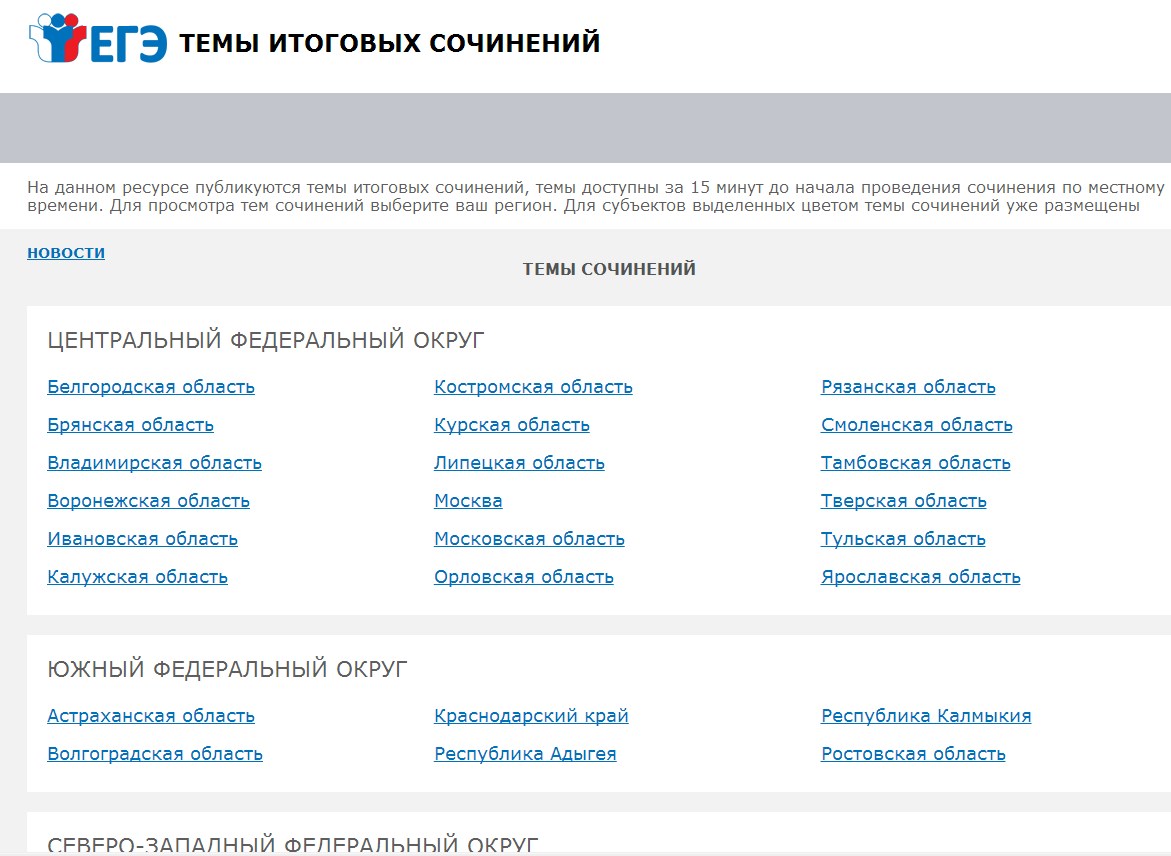 Просмотр тем сочинений В средней области отображается перечень субъектов в разбивке по федеральным округам; Выберите необходимый субъект и щелкните по его наименованию; В случае если темы для выбранного субъекта еще не опубликованы, наименование субъекта будет выделено синим цветом и при переходе на страницу субъекта будет выведено сообщение «Перечень тем будет доступен начиная с 9.45 по местному времени»; В случае если темы уже опубликованы, то наименование субъекта будет выделено красным, и при переходе на страницу субъекта будет выведен комплект тем итогового сочинения;  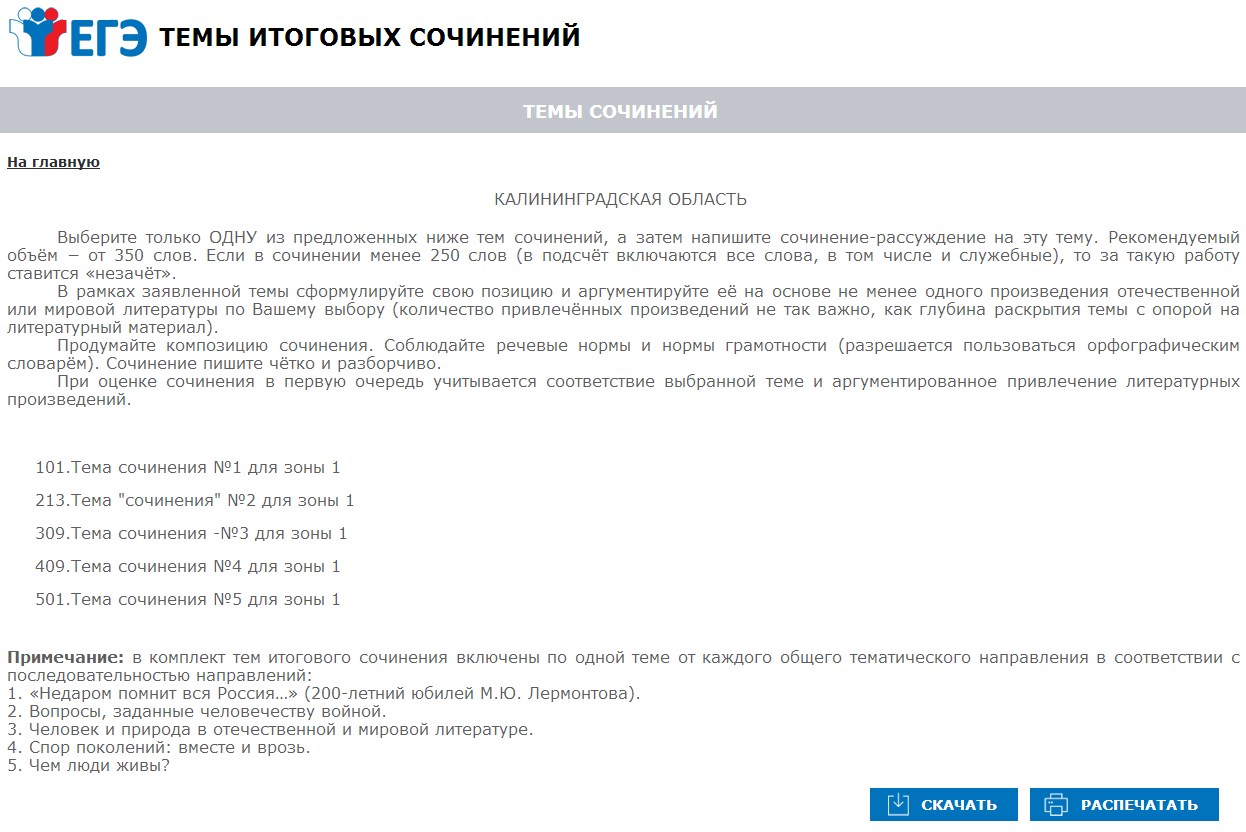 Для того чтобы скачать комплект тем итогового сочинения нажмите  на кнопку «Скачать»; После нажатия на кнопку будет произведена загрузка файла в формате *.rtf с наименованием «Темы сочинений – Название региона.rtf». В файле будет указана инструкция по выполнению, наименование региона (районов) и темы сочинений; Чтобы распечатать темы, используйте кнопку «Распечатать»; После 	нажатия 	на 	кнопку 	«Распечатать» 	откроется 	страница, оптимизированная для печати; 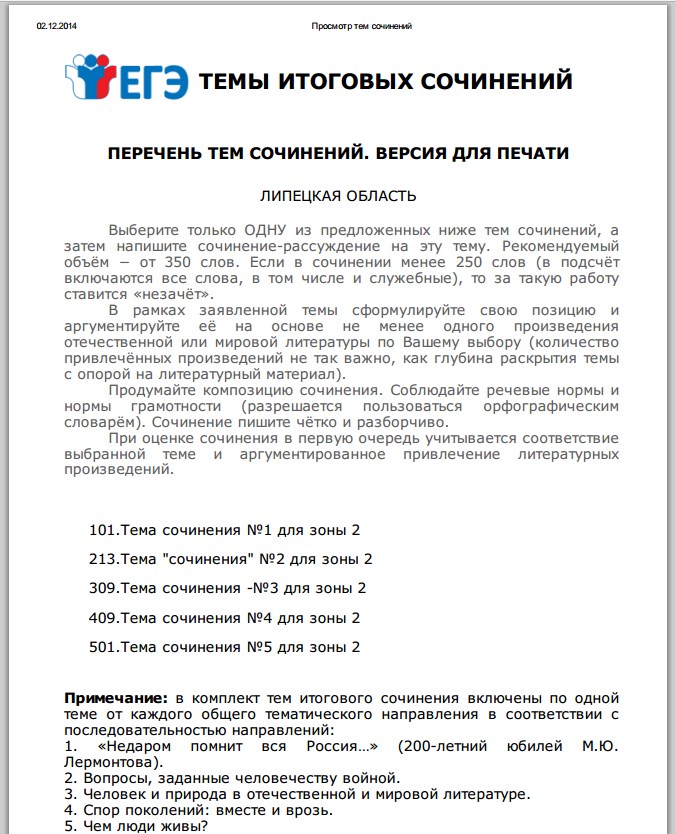 Для субъектов Сахалинская область и Республика Саха (Якутия) при нажатии на наименование субъекта раскрывается перечень районов данных регионов. При выборе района происходит переход на страницу района с темами сочинений. 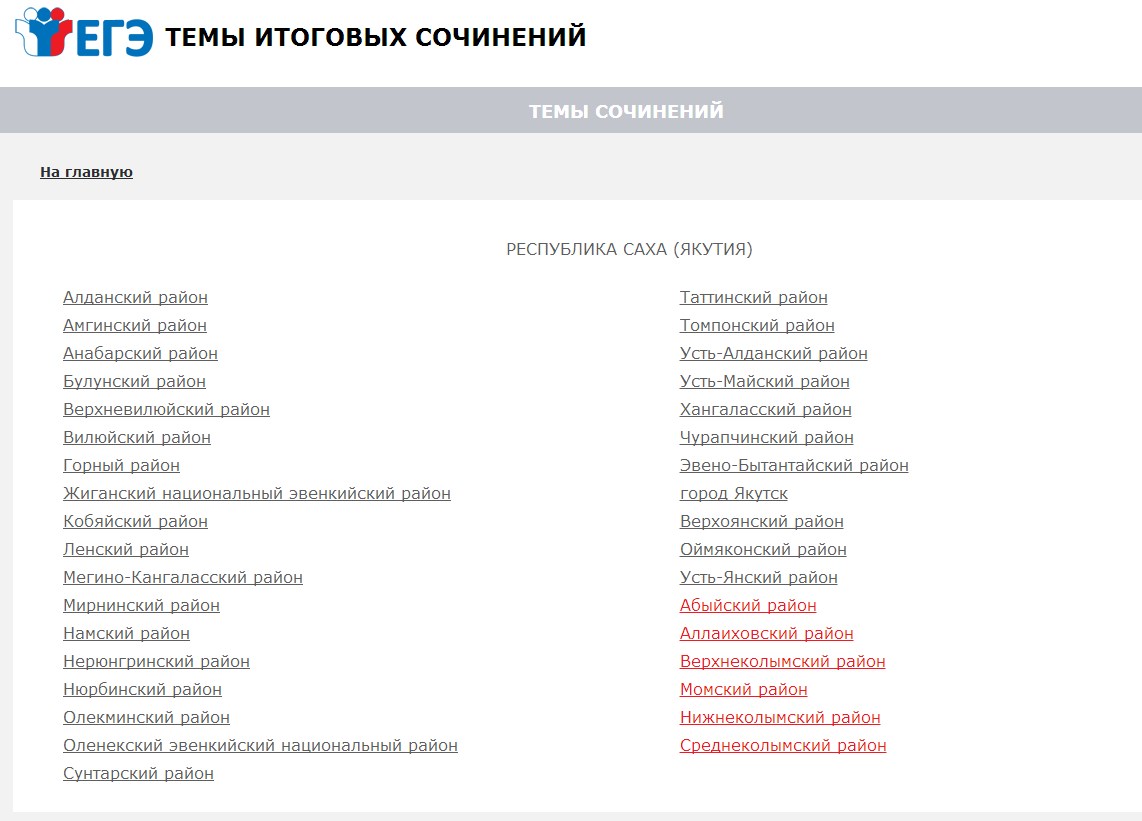 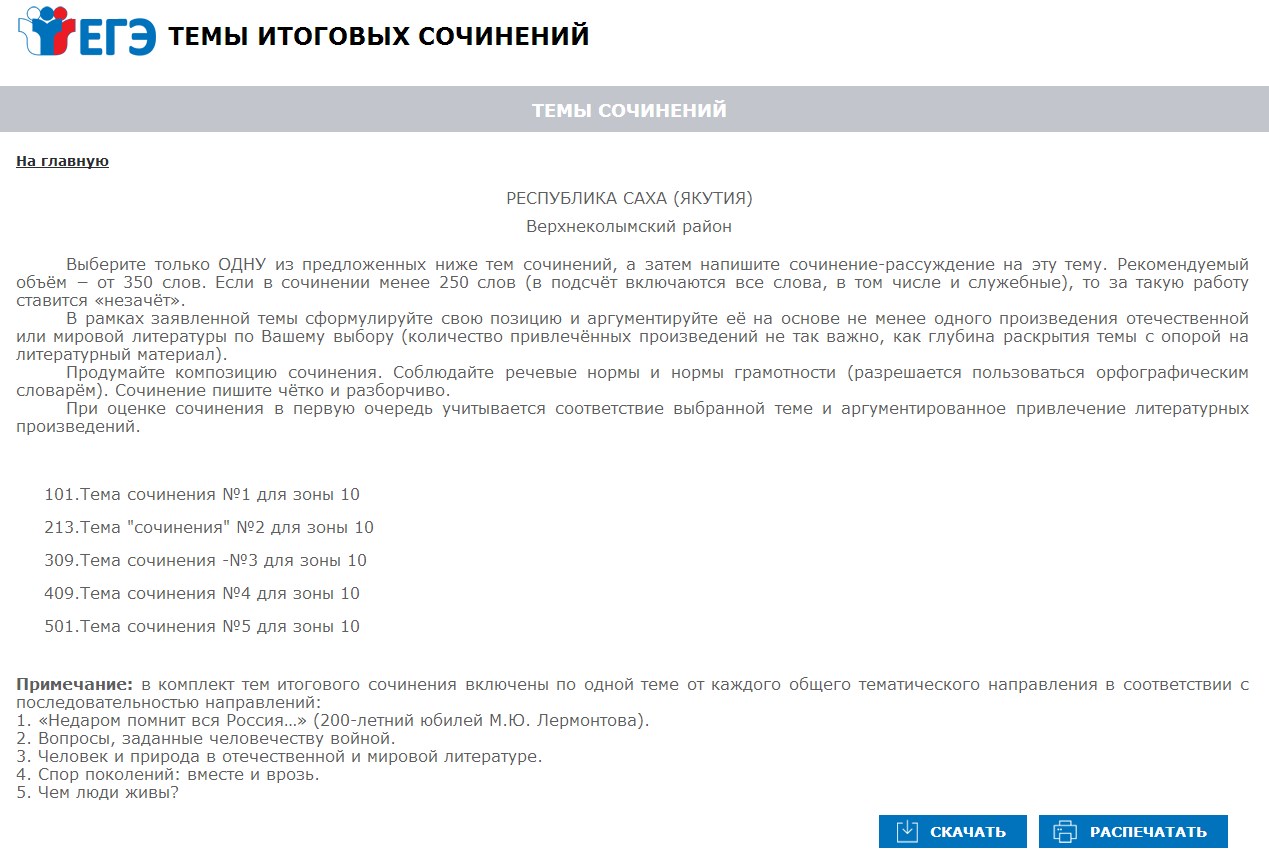 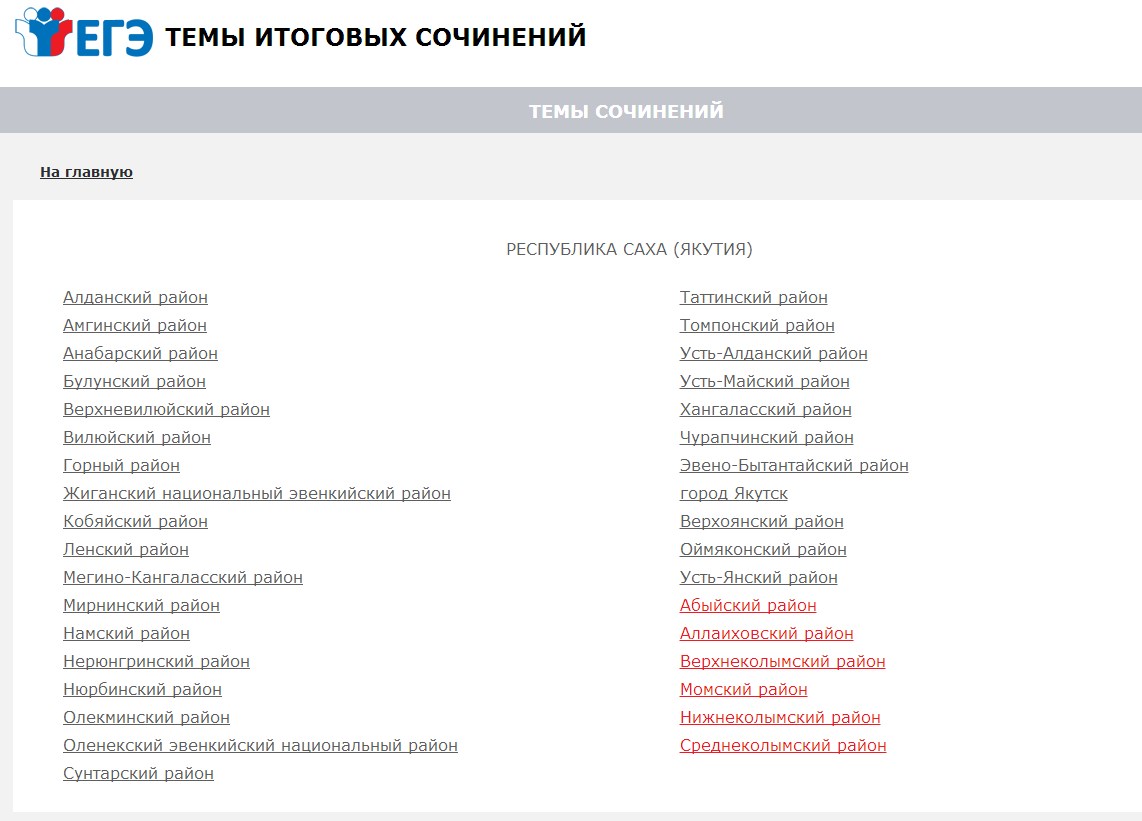 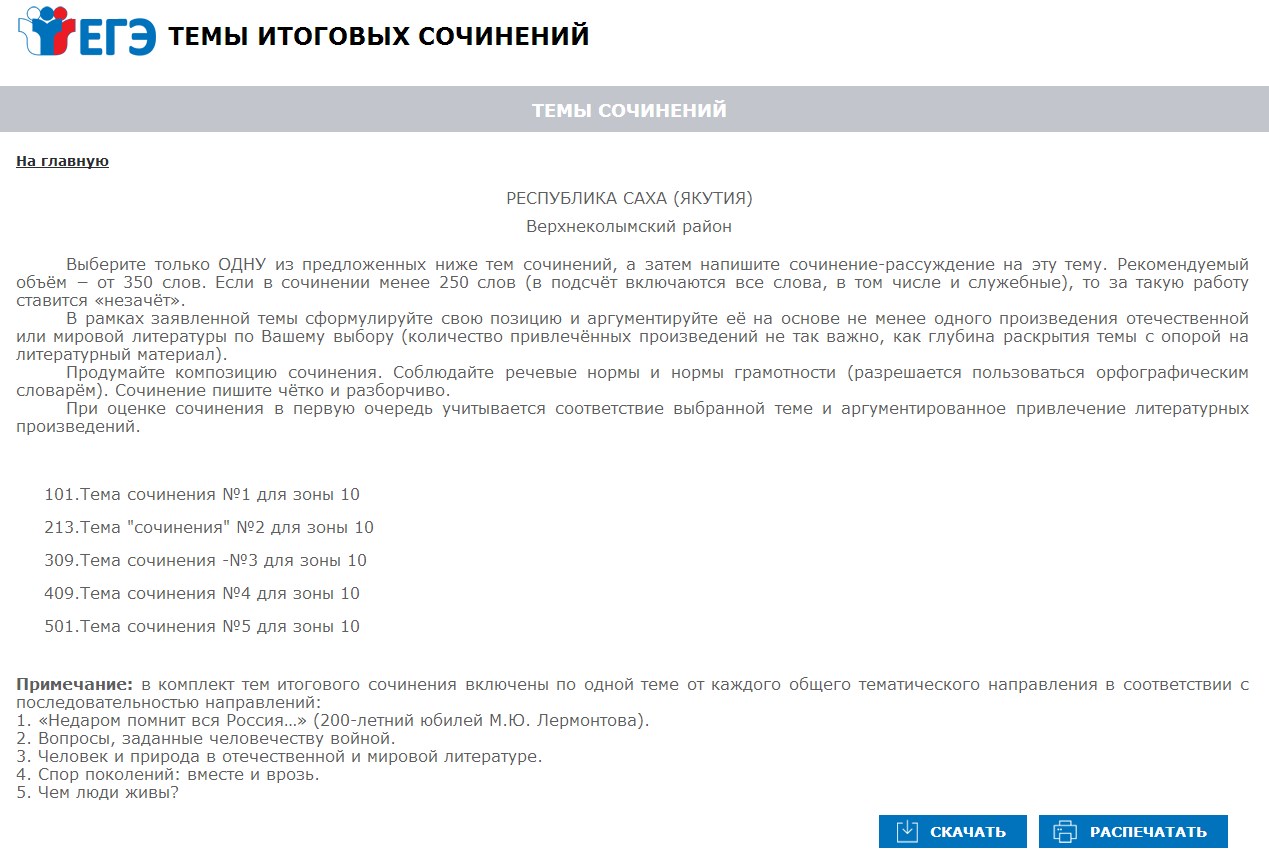 Приложение 8. «Инструкция для участника итогового сочинения (изложения), зачитываемая членом комиссии по проведению итогового сочинения (изложения) в учебном кабинете перед началом проведения итогового сочинения (изложения)»  Текст, который выделен жирным шрифтом, должен быть прочитан участникам  итогового сочинения (изложения) слово в слово. Это делается для стандартизации  процедуры проведения итогового сочинения (изложения).  Комментарии, отмеченные курсивом, не читаются участникам. Они даны в  помощь члену комиссии по проведению итогового сочинения (изложения).  Инструктаж участников и процедура итогового сочинения (изложения)  проводятся в спокойной и доброжелательной обстановке. Подготовительные мероприятия: До 09.45 по местному времени оформить на доске в учебном кабинете образец регистрационных полей бланков участника итогового сочинения (изложения). Заполнить поля: «Код региона», «Код образовательной организации», «Место проведения», «Номер кабинета», «Дата проведения», «Код вида работы», «Наименование вида работ».   Оставшиеся поля – «Класс: номер и буква», «Номер темы», ФИО, данные документа, удостоверяющего личность – участники итогового сочинения (изложения) заполняют самостоятельно. Поле «Количество бланков записи» заполняется членом комиссии по проведению итогового сочинения (изложения) по завершении итогового сочинения (изложения) в присутствии участника (в указанное поле вписывается то количество бланков записи, включая дополнительные бланки записи (в случае если такие выдавались по запросу участника), которое было выдано участнику). 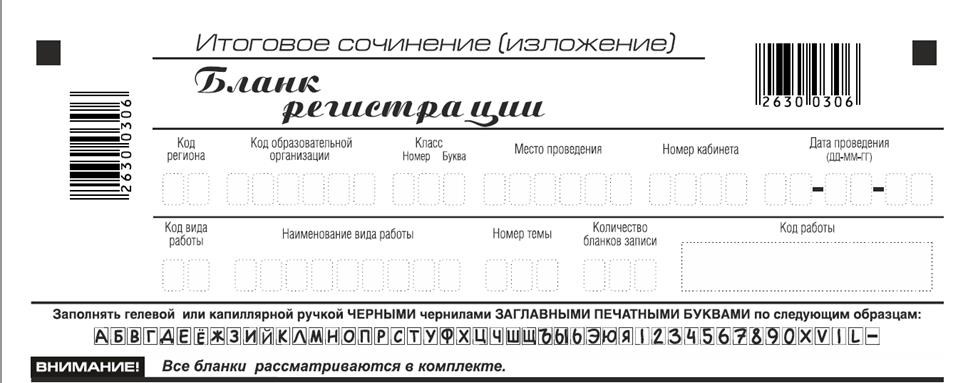 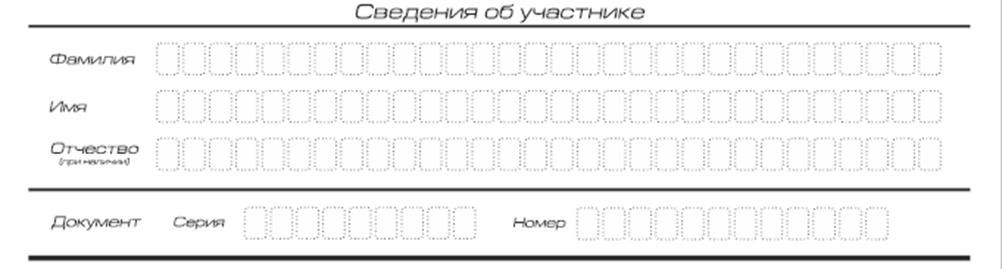 На итоговом сочинении допускается использование:  орфографического словаря (на изложении – орфографического и толкового словарей), выданного участнику членом комиссии по проведению итогового сочинения (изложения).  Инструкция для участников итогового сочинения (изложения) Первая часть инструктажа (начало проведения до 10.00 по местному времени): Уважаемые участники, сегодня вы участвуете в написании итогового сочинения (изложения). Прослушайте инструкцию о порядке проведения итогового сочинения (изложения). Напоминаем, что во время проведения итогового сочинения (изложения) вам необходимо соблюдать порядок проведения итогового сочинения (изложения).  Во время работы в учебном кабинете запрещается:  иметь при себе средства связи, фото-, аудио- и видеоаппаратуру, справочные материалы, письменные заметки и иные средства хранения и передачи информации; пользоваться текстами литературного материала (художественными произведениями, дневниками, мемуарами, публицистикой, другими литературными источниками), собственными орфографическими и (или) толковыми словарями. Участники итогового сочинения (изложения), нарушившие установленные требования, удаляются с итогового сочинения (изложения) членом комиссии по проведению итогового сочинения (изложения). Обращаем ваше внимание, что во время проведения итогового сочинения (изложения) на рабочем столе помимо бланка регистрации и бланков записи, находятся: ручка (гелевая или капиллярная с чернилами черного цвета); документ, удостоверяющий личность; лекарства и питание (при необходимости); орфографический словарь для участников итогового сочинения (для участников итогового изложения – орфографический и толковый словари); инструкция для участников итогового сочинения (изложения); листы бумаги для черновиков; специальные технические средства (для участников с ОВЗ, детей-инвалидов, инвалидов) (при необходимости). Вы можете делать пометки на листах бумаги для черновиков. Обращаем ваше внимание на то, что записи в листах бумаги для черновиков не проверяются.  Продолжительность выполнения итогового сочинения (изложения) составляет 3 часа 55 минут (235 минут). Ознакомиться с результатами итогового сочинения (изложения) вы сможете в школе или в местах, в которых были зарегистрированы на участие в итоговом сочинении (изложении). По всем вопросам, связанным с порядком проведения итогового сочинения (изложения), вы можете обращаться к нам. В случае необходимости выхода из кабинета оставьте ваши материалы итогового сочинения (изложения) и листы бумаги для черновиков на своем рабочем столе. Член комиссии по проведению итогового сочинения (изложения) проверит комплектность оставленных вами материалов и листов бумаги для черновиков, после чего вы сможете выйти из учебного кабинета. На территории школы вас будет сопровождать дежурный.  В случае плохого самочувствия незамедлительно обращайтесь к нам. В школе присутствует медицинский работник. Напоминаем, что по состоянию здоровья или другим объективным причинам вы можете досрочно завершить написание итогового сочинения (изложения) и прийти на пересдачу.  Вторая часть инструктажа проводится не ранее 10.00 по местному времени: Стали известны темы сочинения (тексты для изложения). Члены комиссии по проведению итогового сочинения (изложения) зачитывают участникам темы итоговых сочинений (текст для изложения не зачитывается). Приступаем к заполнению бланка регистрации. Записывайте буквы и цифры в соответствии с образцом на бланке. Каждая цифра, символ записывается в отдельную клетку, начиная с первой клетки. Заполните регистрационные поля в соответствии с информацией на доске (информационном стенде) гелевой или капиллярной ручкой с чернилами черного цвета. При отсутствии такой ручки обращайтесь к нам.  Обратите внимание участников на доску. Заполняем код региона, код образовательной организации, номер и букву класса, место проведения, номер кабинета, дату проведения итогового сочинения (изложения), код вида работ, наименование вида работ. Заполняем сведения об участнике итогового сочинения (изложения), поля: фамилия, имя, отчество, данные документа, удостоверяющего личность.  Сделать паузу для заполнения участниками полей бланка регистрации Ознакомьтесь с информацией в средней части бланка регистрации и поставьте вашу подпись в поле «подпись участника», расположенном в средней части бланка регистрации. Служебные поля «Заполняется ответственным» не заполняйте. Приступаем к заполнению регистрационных полей бланка записи. Регистрационные поля в бланке записи заполняются в соответствии с информацией на доске и бланке регистрации. Организаторы проверяют правильность заполнения бланков регистрации, соответствие данных участника в документе, удостоверяющем личность, и в бланке регистрации. Инструктаж закончен.  Перед тем, как вы приступите к написанию итогового сочинения (изложения), впишите номер, выбранной вами темы, в поле «Номер темы» в бланке регистрации и бланках записи, перепишите тему сочинения (текста изложения), внимательно прочитайте инструкцию для участника итогового сочинения (или изложения), которая лежит у вас на рабочем столе.  (Сделать паузу) Вы можете приступать к написанию итогового сочинения (изложения).  Начало написания итогового сочинения (изложения): (объявить время) Окончание написания итогового сочинения (изложения): (указать время) Запишите на доске время начала и окончания написания итогового сочинения (изложения).  Время, отведенное на инструктаж и заполнение регистрационных полей бланков итогового сочинения (изложения), в общее время проведения итогового сочинения (изложения) не включается. При проведении изложения после объявления начала проведения итогового изложения член комиссии по проведению итогового сочинения (изложения) разборчиво читает текст для изложения трижды. Интервал между чтением составляет 2 минуты. Для участников итогового изложения с тяжелыми нарушениями речи, с задержкой психического развития, с расстройствами аутистического спектра, с нарушениями опорно-двигательного аппарата, слепых, слабовидящих, глухих, позднооглохших и слабослышащих участников итогового изложения текст для итогового изложения выдается для чтения и проведения подготовительной работы на 40 минут. В это время участники могут работать с листами бумаги для черновиков, выписывая ключевые слова, составляя план изложения (переписывать текст для итогового изложения в листы бумаги для черновиков запрещено). По истечении 40 минут член комиссии по проведению итогового сочинения (изложения) забирает текст для итогового изложения, и участники приступают к написанию итогового изложения. Желаем удачи! За 30 минут до окончания написания итогового сочинения (изложения) необходимо объявить: До окончания написания итогового сочинения (изложения) осталось 30 минут. Не забывайте переносить записи из листов бумаги для черновиков в бланк записи. За 5 минут до окончания итогового сочинения (изложения) необходимо объявить: До окончания написания итогового сочинения (изложения) осталось 5 минут. По окончании времени итогового сочинения (изложения) объявить: Итоговое сочинение (изложение) окончено. Положите на край стола свои бланки и листы бумаги для черновиков.  Член комиссии по проведению итогового сочинения (изложения) осуществляют сбор бланков участников в организованном порядке. Приложение 9. «Инструктивные материалы для лиц, привлекаемых к проведению итогового сочинения (изложения)» 1. Инструкция для руководителя образовательной организации На этапе подготовки к проведению итогового сочинения (изложения) Руководитель должен ознакомиться с: нормативными правовыми документами, регламентирующими проведение итогового сочинения (изложения); порядком проведения итогового сочинения (изложения) на территории субъекта Российской Федерации, определенным ОИВ; методическими материалами Рособрнадзора, рекомендуемыми к использованию при организации и проведении итогового сочинения (изложения);  инструкцией, определяющей порядок работы руководителя образовательной организации, а также инструкциями, определяющими порядок работы лиц, привлекаемых к проведению итогового сочинения (изложения); правилами заполнения бланков итогового сочинения (изложения). В целях проведения итогового сочинения (изложения) не позднее чем за две недели до проведения итогового сочинения (изложения) руководителю образовательной организации необходимо: организовать регистрацию обучающихся XI (XII) классов, экстернов для участия в итоговом сочинении (изложении) в соответствии с их заявлениями, при подаче заявления на участие в итоговом сочинении (изложении) проконтролировать получение согласия на обработку персональных данных; определить изменения текущего расписания занятий образовательной организации в дни проведения итогового сочинения (изложения); под подпись ознакомить специалистов, привлекаемых к проведению и проверке итогового сочинения (изложения), о порядке проведения и проверки итогового сочинения (изложения) на территории субъекта Российской Федерации, определенном ОИВ, а также изложенном в методических материалах Рособрнадзора, рекомендуемых к использованию при организации и проведении итогового сочинения (изложения);  организовать ознакомление обучающихся и их родителей (законных представителей) с Памяткой о порядке проведения итогового сочинения (изложения) (см. приложение 6). Не позднее чем за день до проведения итогового сочинения (изложения):  провести проверку готовности образовательной организации к проведению итогового сочинения (изложения); проверить наличие часов, находящихся в поле зрения участников, в каждом кабинете, с проведением проверки их работоспособности; проверить наличие места для хранения личных вещей участников итогового сочинения (изложения), которое может быть организовано в учебном кабинете, где проводится итоговое сочинение (изложение); подготовить листы бумаги для черновиков на каждого участника итогового сочинения (изложения) (минимальное количество – два листа), а также дополнительные листы бумаги для черновиков; подготовить в необходимом количестве инструкции для участников итогового сочинения (изложения), зачитываемые членом комиссии по проведению итогового сочинения (изложения) в учебном кабинете перед началом проведения итогового сочинения (изложения) (одна инструкция на один учебный кабинет) (см. приложение 8); подготовить инструкции для участников итогового сочинения (изложения) (на каждого участника) (см. приложения 1, 2); обеспечить печать бланков итогового сочинения (изложения) и отчетных форм для проведения итогового сочинения (изложения) (в случае печати в образовательной организации) или получение бланков итогового сочинения (изложения) и отчетных форм (в случае получения в местах, определенных ОИВ); определить необходимое количество учебных кабинетов в образовательной организации для проведения итогового сочинения (изложения) и распределение между ними участников итогового сочинения (изложения) в произвольном порядке (форма ИС-04 «Список участников итогового сочинения (изложения) в ОО (месте проведения)»); организовать проверку работоспособности технических средств, средств видеонаблюдения в учебных кабинетах (в случае, если средства видеонаблюдения установлены); организовать обеспечение участников итогового сочинения орфографическими словарями, участников итогового изложения – орфографическими и толковыми словарями. В день проведения итогового сочинения (изложения) руководитель обязан: проверить готовность учебных кабинетов к проведению итогового сочинения (изложения); провести инструктаж лиц, привлекаемых к проведению итогового сочинения (изложения), по порядку и процедуре проведения итогового сочинения (изложения). распределить членов комиссии по проведению итогового сочинения (изложения) по учебным кабинетам; обеспечить вход участников итогового сочинения (изложения) в образовательную организацию начиная с 09.00 по местному времени. Выдать членам комиссии по проведению итогового сочинения (изложения):  инструкции для участников итогового сочинения (изложения), зачитываемые членом комиссии по проведению итогового сочинения (изложения) в учебном кабинете перед началом проведения итогового сочинения (изложения) (одна инструкция на один кабинет); инструкции для участников итогового сочинения (изложения) (на каждого участника отдельно); бланки итогового сочинения (изложения); листы бумаги для черновиков (2 листа на одного участника итогового сочинения (изложения); отчетные формы для проведения итогового сочинения (изложения); 	орфографические 	словари 	для 	участников 	итогового 	сочинения (орфографические и толковые словари для участников изложения).  Дать указание техническому специалисту в 09.45 получить темы сочинения в соответствии с инструкцией для технического специалиста по получению комплектов тем итогового сочинения (см. приложение 7). Начиная с 09.45 по местному времени выдать членам комиссии по проведению итогового сочинения (изложения) темы сочинения (темы сочинения могут быть распечатаны на каждого участника или размещены на доске (информационном стенде), тексты для изложения. Проведение итогового сочинения (изложения) На этапе проведения итогового сочинения (изложения) руководитель: обеспечивает контроль проведения итогового сочинения (изложения) в образовательной организации; рассматривает информацию, полученную от членов комиссии по проведению итогового сочинения (изложения), дежурных и иных лиц о нарушениях, выявленных при проведении итогового сочинения (изложения), принимает меры по противодействию нарушениям установленного порядка проведения итогового сочинения (изложения), в том числе организует проведение проверок по фактам нарушения установленного порядка проведения итогового сочинения (изложения); в случае угрозы возникновения чрезвычайной ситуации принимает решение о переносе проведения итогового сочинения (изложения) в другое место проведения или на другой день, предусмотренный расписанием проведения итогового сочинения (изложения) (по согласованию с ОИВ). Руководитель образовательной организации оповещает всех участников о времени и месте повторного проведения итогового сочинения (изложения). Завершение итогового сочинения (изложения) По окончании итогового сочинения (изложения) руководитель: принимает у членов комиссии по проведению итогового сочинения (изложения) бланки регистрации, бланки записи (дополнительные бланки записи), листы бумаги для черновиков, а также отчетные формы для проведения итогового сочинения (изложения); передает техническому специалисту оригиналы бланков регистрации и бланков записи 	(дополнительных 	бланков 	записи) 	участников 	итогового 	сочинения (изложения) для осуществления копирования; обеспечивает надежное хранение оригиналов бланков итогового сочинения (изложения) до момента их направления в РЦОИ; обеспечивает учет бланков итогового сочинения (изложения) с внесённой отметкой в поля «Не завершил» или «Удален», подтвержденной подписью члена комиссии по проведению итогового сочинения (изложения), вместе с формой ИС-08 «Акт о досрочном завершении написания итогового сочинения (изложения) по уважительным причинам» или формой ИС-09 «Акт об удалении участника итогового сочинения (изложения)» для последующего допуска участников, не завершивших написание итогового сочинения (изложения) по уважительным причинам (удаленных с итогового сочинения (изложения) за нарушение требований) к повторной сдаче итогового сочинения (изложения) в текущем учебном году в дополнительные сроки. На этапе проверки итогового сочинения (изложения): обеспечивает необходимыми техническими средствами (ксерокс, сканер, компьютер с возможностью выхода в сеть «Интернет», а также с установленными на него специализированными программами, позволяющими автоматически проверять тексты на наличие заимствований и др.) экспертов для осуществления проверки и оценивания итогового сочинения (изложения); принимает решение о необходимости возложения на технического специалиста обязанности по осуществлению проверки соблюдения участниками итогового сочинения (изложения) требования № 2 «Самостоятельность написания итогового сочинения (изложения)» в соответствии с порядком, определенным ОИВ; в случае сдачи итогового сочинения (изложения) участником сочинения (изложения) в устной форме осуществляет контроль внесения в бланк регистрации указанного участника итогового сочинения (изложения) отметки «Х» в поле «В устной форме», подтверждённой подписью члена комиссии по проведению итогового сочинения (изложения), для последующей корректной обработки и проверки бланков итогового сочинения (изложения) такого участника; обеспечивает проверку и оценивание итогового сочинения (изложения) в соответствии с критериями оценивания в установленные сроки (проверка должна завершиться не позднее чем через семь календарных дней с даты проведения итогового сочинения (изложения); обеспечивает доставку оригиналов бланков итогового сочинения (изложения) участников итогового сочинения (изложения) с внесенными в них результатами проверки по критериям оценивания и оценки («зачет»/ «незачет»), в том числе оригиналы бланков итогового сочинения (изложения) с внесенной отметкой «Х» в поля «Не закончил» или «Удален», подтвержденной подписью члена комиссии по проведению итогового сочинения (изложения), в РЦОИ для последующей обработки (за исключением образовательных организаций, в которых проводится сканирование оригиналов бланков итоговых сочинений (изложений) после проведения проверки и оценивания экспертами). В случае осуществления сканирования в образовательной организации  технический специалист в присутствии руководителя образовательной организации обеспечивает сканирование оригиналов бланков итогового сочинения (изложения) после проведения проверки и оценивания экспертами, в том числе оригиналов бланков итогового сочинения (изложения) с внесенной отметкой «Х» в поля «Не закончил» или «Удален», подтвержденной подписью члена комиссии по проведению итогового сочинения (изложения). Сканированию подлежат все выданные участникам бланки итогового сочинения (изложения), в том числе незаполненные. Отсканированные изображения бланков итогового сочинения (изложения) передаются в РЦОИ, уполномоченную организацию для последующей обработки. 2. Инструкция для технического специалиста при проведении итогового сочинения (изложения) Не позднее чем за день до начала проведения итогового сочинения (изложения) технический специалист обязан:  подготовить и произвести проверку работоспособности технических средств в выделенном помещении. Данное помещение должно быть оборудовано следующими техническими средствами: телефонной связью; принтером; копировальным аппаратом (сканером); персональным компьютером, подключенным к сети «Интернет», для получения комплектов тем итогового сочинения (текстов для итогового изложения).  Организовать печать бланков итогового сочинения (изложения) и отчетных форм для проведения итогового сочинения (изложения) (в случае печати их в образовательной организации). Копирование бланков итогового сочинения (изложения) при нехватке распечатанных бланков итогового сочинения (изложения) в местах проведения итогового сочинения (изложения) запрещено, так как все бланки имеют уникальный код работы и распечатываются посредством специализированного программного обеспечения. В день проведения итогового сочинения (изложения) техническому специалисту необходимо: в 09.45 по местному времени получить темы сочинения в соответствии с инструкцией для технического специалиста по получению комплектов тем итогового сочинения (см. приложение 7); размножить их в необходимом количестве и передать их руководителю (темы сочинения могут быть распечатаны на каждого участника или размещены на доске (информационном стенде); передать тексты для изложения, размножив их в необходимом количестве; оказывать техническую помощь руководителю и членам комиссии по проведению итогового сочинения (изложения). По окончании итогового сочинения (изложения), а также в рамках организации проверки итогового сочинения (изложения) технический специалист должен: подготовить и произвести проверку работоспособности технических средств (ксерокс, сканер, компьютер с возможностью выхода в сеть «Интернет», а также с установленными на него специализированными программами, позволяющими автоматически проверять тексты на наличие заимствований и др.); принять у руководителя оригиналы бланков регистрации и бланков записи (дополнительных бланков записи) для осуществления их копирования; произвести копирование бланков регистрации и бланков записи (дополнительных бланков записи) для последующей проверки. Копирование бланков производится с учетом заполнения бланков с двух сторон при двусторонней печати бланков. Копирование бланков регистрации и бланков записи производится последовательно, бланк регистрации и бланк записи, дополнительные бланки записи должны идти друг за другом. Копирование бланков регистрации и бланков записи должно производиться в хорошем качестве, все символы должны быть отпечатаны и читаемы для эксперта; по поручению руководителя образовательной организации осуществить проверку соблюдения участниками итогового сочинения (изложения) требования № 2 «Самостоятельность написания итогового сочинения (изложения)» в соответствии с порядком, определенным ОИВ. После копирования технический специалист передает руководителю образовательной организации оригиналы бланков регистрации и бланков ответов участников итогового сочинения (изложения), экспертам – копии бланков регистрации и бланков ответов участников итогового сочинения (изложения). В случае проведения сканирования в образовательной организации:  осуществить сканирование оригиналов бланков итогового сочинения (изложения) с внесенными в них результатами проверки по критериям оценивания и оценки («зачет»/ «незачет»). осуществляется. Указанные бланки итогового сочинения (изложения) вместе с формой ИС-08 «Акт о досрочном завершении написания итогового сочинения (изложения) по уважительным причинам» или формой ИС-09 «Акт об удалении участника итогового сочинения (изложения)» передаются руководителю образовательной организации для учета, а также для последующего допуска указанных участников к повторной сдаче итогового сочинения (изложения) в текущем учебном году в дополнительные сроки. 3. Инструкция для членов комиссии по проведению  итогового сочинения (изложения) Члены комиссии по проведению итогового сочинения (изложения) до начала проведении итогового сочинения (изложения) обязаны ознакомиться с: 	нормативными 	правовыми 	документами, 	регламентирующими 	проведение итогового сочинения (изложения); порядком проведения и проверки итогового сочинения (изложения) на территории субъекта Российской Федерации, определенным ОИВ; методическими материалами Рособрнадзора, рекомендуемыми к использованию при организации и проведении итогового сочинения (изложения); инструкцией, определяющей порядок их работы; правилами заполнения бланков итогового сочинения (изложения). В день проведения итогового сочинения (изложения) член комиссии по проведению итогового сочинения (изложения) должен: пройти инструктаж у руководителя образовательной организации по порядку и процедуре проведения итогового сочинения (изложения); получить у руководителя образовательной организации информацию о распределении членов комиссии по проведению итогового сочинения (изложения) по учебным кабинетам. Получить у руководителя образовательной организации следующие материалы: инструкцию для участников итогового сочинения (изложения), зачитываемую членом комиссии по проведению итогового сочинения (изложения) в учебном кабинете перед началом проведения итогового сочинения (изложения) (одна инструкция на один учебный кабинет) (см. приложение 8); инструкции для участников итогового сочинения (изложения) (на каждого участника) (см. приложения 1, 2); бланки итогового сочинения (изложения); листы бумаги для черновиков (2 листа на одного участника итогового сочинения (изложения); отчетные формы для проведения итогового сочинения (изложения); орфографические словари для участников итогового сочинения (орфографические и толковые словари для участников изложения). Пройти в свой учебный кабинет, проверить его готовность к проведению итогового сочинения (изложения) и приступить к выполнению своих обязанностей. Проверить место в учебном кабинете, где участник итогового сочинения (изложения) может оставить свои личные вещи. Раздать на рабочие места участников итогового сочинения (изложения) листы бумаги для черновиков (не менее двух листов), инструкции для участников итогового сочинения (изложения) на каждого участника. Подготовить на доске (информационном стенде) необходимую информацию для заполнения бланков регистрации. Обеспечить организованный вход участников итогового сочинения (изложения) в учебный кабинет. Участники итогового сочинения (изложения) рассаживаются за рабочие столы в кабинете в произвольном порядке (по одному человеку за рабочий стол). Указать место, где участник итогового сочинения (изложения) может оставить свои личные вещи. Во время проведения итогового сочинения (изложения) на рабочем столе участника, помимо бланков, листов бумаги для черновиков находятся: ручка (гелевая или капиллярная с чернилами черного цвета); документ, удостоверяющий личность; орфографический словарь для участников итогового сочинения (для участников итогового изложения – орфографический и толковый словари); инструкции для участников итогового сочинения (изложения); специальные технические средства (для участников с ОВЗ, детей-инвалидов, инвалидов) (при необходимости); лекарства и питание (при необходимости). Начиная с 09.45 по местному времени получить от руководителя темы сочинения (тексты для итогового изложения). Темы сочинения могут быть распечатаны на каждого участника или размещены на доске (информационном стенде) – в данном случае член комиссии по проведению итогового сочинения (изложения) подготавливает на доске (информационном стенде) темы сочинения.  Текст для изложения распечатывается для участников итогового изложения с тяжелыми нарушениями речи, с задержкой психического развития, с расстройствами аутистического спектра, с нарушениями опорно-двигательного аппарата, слепых, слабовидящих, глухих, позднооглохших и слабослышащих участников итогового изложения. До начала итогового сочинения (изложения) член комиссии по проведению итогового сочинения (изложения) должен: провести инструктаж участников итогового сочинения (изложения), который состоит из двух частей. Первая часть инструктажа проводится до 10.00 по местному времени и включает в себя информирование участников о порядке проведения итогового сочинения (изложения), в том числе о случаях удаления с итогового сочинения (изложения), продолжительности написания итогового сочинения (изложения), о времени и месте ознакомления с результатами итогового сочинения (изложения), а также о том, что записи на листах бумаги для черновиков не обрабатываются и не проверяются;  выдать участникам итогового сочинения (изложения) бланки регистрации, бланк записи, листы бумаги для черновиков, орфографические словари (орфографические и толковые словари для участников итогового изложения), инструкции для участников итогового сочинения (изложения); провести вторую часть инструктажа, которая начинается не ранее 10.00 по местному времени; ознакомить участников итогового сочинения (изложения) с темами итогового сочинения (текстами для изложения) (содержательное комментирование тем итогового сочинения и текстов для итогового изложения запрещено); после ознакомления дать указание участникам итогового сочинения (изложения) приступить к заполнению регистрационных полей бланков итогового сочинения (изложения), указать номер темы итогового сочинения (текста для изложения); дать указание участникам итогового сочинения (изложения) записать в бланк записи название выбранной ими темы сочинения (текста для изложения); проверить правильность заполнения участниками итогового сочинения (изложения) регистрационных полей бланков, в том числе проверить бланк регистрации и бланки записи каждого участника итогового сочинения (изложения) на корректность вписанного участником итогового сочинения (изложения) кода работы (код работы должен совпадать с кодом работы на бланке регистрации); объявить начало, продолжительность и время окончания выполнения  итогового сочинения (изложения) и зафиксировать их на доске (информационном стенде). Проведение итогового сочинения (изложения) При проведении изложения текст для изложения зачитывается участникам итогового изложения вслух трижды после объявления начала проведения изложения. Интервал между чтением составляет 2 минуты.  Для участников итогового изложения с тяжелыми нарушениями речи, с задержкой психического развития, с расстройствами аутистического спектра, с нарушениями опорнодвигательного аппарата, слепых, слабовидящих, глухих, позднооглохших и слабослышащих участников итогового изложения текст для итогового изложения выдается для чтения и проведения подготовительной работы на 40 минут. В это время участники могут работать с листами бумаги для черновиков, выписывая ключевые слова, составляя план изложения (переписывать текст для итогового изложения в листы бумаги для черновиков запрещено). По истечении 40 минут член комиссии по проведению итогового сочинения (изложения) забирает текст для итогового изложения, и участники приступают к написанию итогового изложения. Для глухих, позднооглохших и слабослышащих участников итогового изложения при необходимости (вместо выдачи текста для итогового изложения на 40 минут) может быть осуществлен сурдоперевод текста для итогового изложения (о необходимости обеспечения сурдоперевода текста для итогового изложения сообщается во время подачи заявления на участие в итоговом изложении).  Участники итогового изложения, которым текст для изложения выдается на 40 минут для чтения, должны быть распределены в отдельный учебный кабинет для проведения итогового изложения. Категорически не рекомендуется распределять участников итогового изложения, которым текст для итогового изложения выдается для чтения на 40 минут, в один учебный кабинет вместе с участниками итогового изложения, которым текст для итогового изложения зачитывается членом комиссии по проведению итогового сочинения (изложения). Во время проведения итогового сочинения (изложения) участникам итогового сочинения (изложения) запрещено иметь при себе средства связи, фото-, аудио- и видеоаппаратуру, справочные материалы, письменные заметки и иные средства хранения и передачи информации, собственные орфографические и (или) толковые словари. Участникам итогового сочинения (изложения) также запрещается пользоваться текстами литературного материала (художественные произведения, дневники, мемуары, публицистика, другие литературные источники).  В случае нехватки места в бланке записи для выполнения итогового сочинения (изложения), по запросу участника итогового сочинения (изложения) члены комиссии по проведению по проведению итогового сочинения (изложения) выдают ему еще один бланк записи дополнительно (далее – дополнительный бланк записи). В поле «Лист №» член комиссии по проведению по проведению итогового сочинения (изложения) при выдаче дополнительного бланка записи вносит порядковый номер листа работы участника (при этом листом № 1 является основной бланк записи).  По мере необходимости участникам итогового сочинения (изложения) выдаются листы бумаги для черновиков. В случае если участник итогового сочинения (изложения) по состоянию здоровья или другим объективным причинам не может завершить написание итогового сочинения (изложения), он может покинуть место проведения итогового сочинения (изложения). Члены комиссии по проведению итогового сочинения (изложения) составляют «Акт о досрочном завершении написания итогового сочинения (изложения) по уважительным причинам» (форма ИС-08), вносят соответствующую отметку в форму ИС-05 «Ведомость проведения итогового сочинения (изложения) в учебном кабинете ОО (месте проведения)» (участник итогового сочинения (изложения) должен поставить свою подпись в указанной форме). В бланке регистрации указанного участника итогового сочинения (изложения) в поле «Не закончил» необходимо внести отметку «Х» для учета при организации проверки. Внесение отметки в поле «Не закончил» подтверждается подписью члена комиссии по проведению итогового сочинения (изложения). В случае если участник итогового сочинения (изложения) нарушил установленные требования, он удаляется с итогового сочинения (изложения). Член комиссии по проведению итогового сочинения (изложения) составляет «Акт об удалении участника итогового сочинения (изложения)» (форма ИС-09), вносит соответствующую отметку в форму ИС-05 «Ведомость проведения итогового сочинения (изложения) в учебном кабинете ОО (месте проведения)» (участник итогового сочинения (изложения) должен поставить свою подпись в указанной форме). В бланке регистрации указанного участника итогового сочинения (изложения) необходимо внести отметку «Х» в поле «Удален». Внесение отметки в поле «Удален» подтверждается подписью члена комиссии по проведению итогового сочинения (изложения). В случае сдачи итогового сочинения (изложения) участником сочинения (изложения) в устной форме член комиссии по проведению итогового сочинения (изложения) вносит в бланк регистрации указанного участника итогового сочинения (изложения) соответствующую отметку «Х» в поле «В устной форме» и заверяет своей подписью внесение указанной отметки в специально отведенном поле для последующей корректной проверки и обработки бланков итогового сочинения (изложения) такого участника. В форму ИС-05 «Ведомость проведения итогового сочинения (изложения) в учебном кабинете образовательной организации (месте проведения)» необходимо также внести отметку в поле «Сдавал в устной форме (ОВЗ)». Завершение проведения итогового сочинения (изложения) За 30 минут и за 5 минут до окончания итогового сочинения (изложения) члены комиссии по проведению итогового сочинения (изложения) сообщают участникам итогового сочинения (изложения) о скором завершении написания итогового сочинения (изложения) и о необходимости перенести написанные сочинения (изложения) из листов бумаги для черновиков в бланки записи (в том числе в дополнительные бланки записи). Участники итогового сочинения (изложения), досрочно завершившие выполнение итогового сочинения (изложения), сдают бланки регистрации, бланки записи, дополнительные бланки записи, листы бумаги для черновиков и покидают образовательную организацию (место проведения итогового сочинения (изложения), не дожидаясь установленного времени завершения итогового сочинения (изложения). По истечении установленного времени завершения итогового сочинения (изложения) члены комиссии по проведению итогового сочинения (изложения) объявляют об окончании выполнении итогового сочинения (изложения) и собирают у участников итогового сочинения (изложения) бланки регистрации, бланки записи (дополнительные бланки записи), листы бумаги для черновиков. Член комиссии по проведению итогового сочинения (изложения) ставит «Z» в области бланка записи (или дополнительного бланка записи), оставшейся незаполненной. В бланках регистрации участников итогового сочинения (изложения) необходимо заполнить поле «Количество бланков записи». В указанное поле вписывается то количество бланков записи, включая дополнительные бланки записи (в случае если такие выдавались по запросу участника), которое было выдано участнику.  Заполняют соответствующие отчетные формы. В свою очередь, участник проверяет данные, внесенные в форму ИС-05 «Ведомость проведения итогового сочинения (изложения) в учебном кабинете ОО (месте проведения)», подтверждая их личной подписью.  Собранные бланки регистрации, бланки записи (дополнительные бланки записи), листы бумаги для черновиков, а также отчетные формы для проведения итогового сочинения (изложения) члены комиссии по проведению итогового сочинения (изложения) передают руководителю образовательной организации. Приложение 10. «Критерии оценивания итогового сочинения (изложения)» 	 1. Критерии оценивания итогового сочинения организациями, реализующими образовательные программы среднего общего образования К проверке по критериям оценивания допускаются итоговые сочинения, соответствующие установленным требованиям. Требование № 1.  «Объем итогового сочинения» Рекомендуемое количество слов – от 350.  Максимальное количество слов в сочинении не устанавливается. Если в сочинении менее 250 слов (в подсчет включаются все слова, в том числе и служебные), то выставляется «незачет» за невыполнение требования № 1 и «незачет» за работу в целом (такое итоговое сочинение не проверяется по требованию № 2 «Самостоятельность написания итогового сочинения (изложения)» и критериям оценивания). Требование № 2.  «Самостоятельность написания итогового сочинения» Итоговое сочинение выполняется самостоятельно. Не допускается списывание сочинения (фрагментов сочинения) из какого-либо источника или воспроизведение по памяти чужого текста (работа другого участника, текст, опубликованный в бумажном и (или) электронном виде, и др.). Допускается прямое или косвенное цитирование с обязательной ссылкой на источник (ссылка дается в свободной форме). Объем цитирования не должен превышать объем собственного текста участника. Если сочинение признано несамостоятельным, то выставляется «незачет» за невыполнение требования № 2 и «незачет» за работу в целом (такое сочинение не проверяется по критериям оценивания). Итоговое сочинение, соответствующее установленным требованиям, оценивается по критериям: «Соответствие теме»; «Аргументация. Привлечение литературного материала»; «Композиция и логика рассуждения»; 4. «Качество письменной речи»; 5. «Грамотность». Критерии № 1 и № 2 являются основными.  Для получения «зачета» за итоговое сочинение необходимо получить «зачет» по критериям № 1 и № 2 (выставление «незачета» по одному из этих критериев автоматически ведет к «незачету» за работу в целом), а также дополнительно «зачет» по одному из других критериев. Критерий № 1 «Соответствие теме» Данный критерий нацеливает на проверку содержания сочинения. Участник должен рассуждать на предложенную тему, выбрав путь ее раскрытия (например, отвечает на вопрос, поставленный в теме, или размышляет над предложенной проблемой и т.п.). «Незачет» ставится только в случае, если сочинение не соответствует теме, в нем нет ответа на вопрос, поставленный в теме, или в сочинении не прослеживается конкретной цели высказывания. Во всех остальных случаях выставляется «зачет». Критерий № 2 «Аргументация. Привлечение литературного материала» Данный критерий нацеливает на проверку умения строить рассуждение, доказывать свою позицию, формулируя аргументы и подкрепляя их примерами из опубликованных литературных произведений. Можно привлекать произведения устного народного творчества (за исключением малых жанров), художественную, документальную, мемуарную, публицистическую, научную и научно-популярную литературу (в том числе философскую, психологическую, литературоведческую, искусствоведческую), дневники, очерки, литературную критику и другие произведения отечественной и мировой литературы (достаточно опоры на  один текст).  «Незачет» ставится при условии, если сочинение не содержит аргументации, написано без опоры на литературный материал, или в нем существенно искажено содержание выбранного текста, или литературный материал лишь упоминается в работе (аргументы примерами не подкрепляются). Во всех остальных случаях выставляется «зачет». Критерий № 3 «Композиция и логика рассуждения» Данный критерий нацеливает на проверку умения логично выстраивать рассуждение на предложенную тему. Участник должен выдерживать соотношение между тезисом и доказательствами. «Незачет» ставится при условии, если грубые логические нарушения мешают пониманию смысла сказанного или отсутствует тезисно-доказательная часть. Во всех остальных случаях выставляется «зачет». Критерий № 4 «Качество письменной речи» Данный критерий нацеливает на проверку речевого оформления текста сочинения. Участник должен точно выражать мысли, используя разнообразную лексику и различные грамматические конструкции, при необходимости уместно употреблять термины.  «Незачет» ставится при условии, если низкое качество речи (в том числе речевые ошибки) существенно затрудняет понимание смысла сочинения. Во всех остальных случаях выставляется «зачет». 22 Критерий № 5 «Грамотность»Данный критерий позволяет оценить грамотность выпускника. «Незачет» ставится при условии, если на 100 слов в  среднем приходится в сумме более пяти ошибок: грамматических, орфографических, пунктуационных23. Итоговое сочинение для лиц с ограниченными возможностями здоровья, детей-инвалидов и инвалидов может по их желанию и при наличии соответствующих медицинских показаний проводиться в устной форме. Оценивание итогового сочинения указанной категории участников итогового сочинения проводится по двум установленным требованиям «Объем итогового сочинения» и «Самостоятельность написания итогового сочинения». Итоговое сочинение, соответствующее установленным требованиям, оценивается по критериям. Для получения «зачета» за итоговое сочинение необходимо получить «зачет» по критериям № 1 и № 2, а также дополнительно «зачет» по одному из критериев № 3 или № 4. Итоговое сочинение в устной форме по критерию № 5 не проверяется. На оценку сочинения по Критерию № 5 распространяются положения о негрубых и однотипных ошибках.  2. Критерии оценивания итогового изложения организациями, реализующими образовательные программы среднего общего образования Итоговое изложение пишется подробно. К 	проверке 	по 	критериям 	оценивания 	допускаются 	итоговые 	изложения, соответствующие установленным требованиям:  Требование № 1. «Объем итогового изложения» Рекомендуемое количество слов – 200.  Максимальное количество слов в изложении не устанавливается: участник должен исходить из содержания исходного текста.  Если в изложении менее 150 слов (в подсчет включаются все слова, в том числе и служебные), то выставляется «незачет» за невыполнение требования № 1 и «незачет» за работу в целом (такое итоговое изложение не проверяется по требованию № 2 «Самостоятельность 	написания 	итогового 	сочинения 	(изложения)» 	и 	критериям оценивания). Требование № 2.  «Самостоятельность написания итогового изложения» Итоговое изложение выполняется самостоятельно. Не допускается списывание изложения из какого-либо источника (работа другого участника, исходный текст         и др.). Если 	изложение 	признано 	несамостоятельным, 	то 	выставляется 	«незачет»         за невыполнение требования № 2 и «незачет» за работу в целом (такое изложение         не проверяется по критериям оценивания). Итоговое изложение (подробное), соответствующее установленным требованиям, оценивается по критериям:  «Содержание изложения»; «Логичность изложения»; «Использование элементов стиля исходного текста»; 4. «Качество письменной речи»; 5. «Грамотность».  Критерии № 1 и № 2 являются основными. Для получения «зачета» за итоговое изложение необходимо получить «зачет» по критериям № 1 и № 2 (выставление «незачета» по одному из этих критериев автоматически ведет к «незачету» за работу в целом), а также дополнительно «зачет» по одному из других критериев. Критерий № 1 «Содержание изложения» Проверяется умение участника передать содержание исходного текста. «Незачет» ставится при условии, если участник существенно исказил содержание исходного текста или не передал его содержания. Во всех остальных случаях выставляется «зачет».  Критерий № 2 «Логичность изложения» Проверяется умение участника логично, последовательно излагать содержание исходного текста, избегать неоправданных повторов и нарушений последовательности внутри смысловых частей изложения.  «Незачет» ставится при условии, если грубые логические нарушения мешают пониманию смысла изложенного. Во всех остальных случаях выставляется «зачет». Критерий № 3 «Использование элементов стиля исходного текста» Проверяется умение участника сохранить в изложении отдельные элементы стиля исходного текста.  «Незачет» ставится при условии, если в изложении полностью отсутствуют элементы стиля исходного текста. Во всех остальных случаях выставляется «зачет». Критерий № 4 «Качество письменной речи» Проверяется умение участника выражать мысли, используя разнообразную лексику и различные речевые конструкции.  «Незачет» ставится при условии, если низкое качество речи (в том числе грубые речевые ошибки) существенно затрудняет понимание смысла изложения. Во всех остальных случаях выставляется «зачет». 2526 Критерий № 5 «Грамотность»Проверяется грамотность участника. «Незачет» ставится при условии, если на 100 слов в среднем приходится в сумме более десяти ошибок: грамматических, орфографических, пунктуационных.  На оценку сочинения по Критерию № 5 распространяются положения о негрубых и однотипных ошибках. При оценке грамотности следует учитывать специфику письменной речи глухих и слабослышащих обучающихся, проявляющуюся в «аграмматизмах», которые должны рассматриваться как однотипные и негрубые ошибки.  Итоговое изложение для лиц с ограниченными возможностями здоровья, детей-инвалидов и инвалидов может по их желанию и при наличии соответствующих медицинских показаний проводиться в устной форме. Оценивание итогового изложения указанной категории участников итогового изложения проводится по двум установленным требованиям «Объем итогового изложения» и «Самостоятельность написания итогового изложения». Итоговое изложение, соответствующее установленным требованиям, оценивается по критериям. Для получения «зачета» за итоговое изложение необходимо получить «зачет» по критериям № 1 и № 2, а также дополнительно «зачет» по одному из критериев № 3 или № 4. Итоговое изложение в устной форме по Критерию № 5 не проверяется. 3. Рекомендуемые критерии оценивания итогового сочинения организациями, реализующими образовательные программы высшего образования Данные критерии носят рекомендательный характер. Образовательная организация высшего образования вправе разработать собственные критерии оценивания итогового сочинения, в том числе на основе предложенных.  Сочинение оценивается по десяти критериям и с учетом его объема и самостоятельности.  Критерии № 1 и № 2 являются основными.  Если при проверке сочинения по критерию № 1 или № 2 поставлено 0 баллов, то сочинение дальше не проверяется: по всем остальным критериям выставляется 0 баллов. Рекомендации по переводу баллов в 10-балльную шкалу Приложение 11. Рекомендации по техническому обеспечению организации и проведения итогового сочинения (изложения) Аннотация Настоящие рекомендации по техническому обеспечению подготовки и проведения итогового сочинения (изложения) содержат описание: 	требований 	к 	программно-аппаратному 	обеспечению 	на 	региональном, муниципальном уровнях и на уровне образовательных организаций; архитектуры и состава программного обеспечения на региональном, муниципальном уровнях и на уровне образовательных организаций; материально-технического оснащения на региональном, муниципальном уровнях и уровне образовательных организаций. Перечень сокращений и условных обозначений В следующей таблице приведен перечень используемых в документе сокращений и условных обозначений. 1. Архитектура и состав программного обеспечения Схема ПО, используемого для проведения итогового сочинения (изложения), приведена на рисунке ниже (см. Рисунок 1). На схеме приведены только новые или значительно модернизированные по сравнению со стандартной технологией проведения ЕГЭ модули и подсистемы. 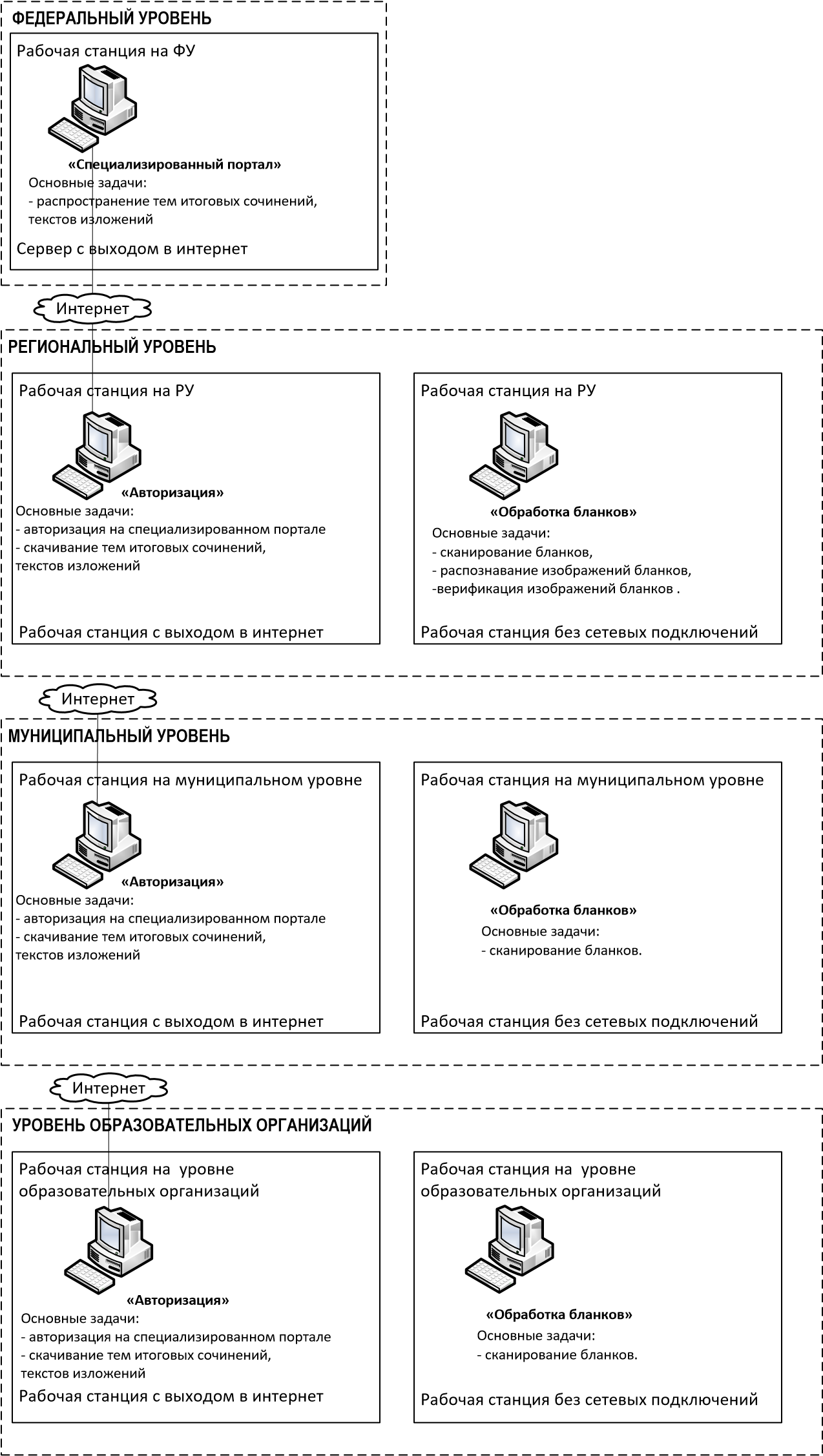 Рисунок 1 – Архитектура и состав ПО Требования к техническому и программному оснащению рабочих станций Региональный уровень В следующей таблице (см. Таблица 2.1) приведены требования к оборудованию, которое должно входить в состав рабочей станции на региональном уровне. Таблица 0.1 Требования к рабочей станции на региональном уровне В следующей таблице (см. Таблица 2.2) приведены требования к аппаратному обеспечению рабочей станции на региональном уровне. Таблица 0.2  Требования к аппаратному обеспечению рабочей станции на региональном уровне В следующей таблице (см. Таблица 2.3) приведены требования к конфигурации программного обеспечения рабочей станции на региональном уровне. Таблица 0.3 Требования к конфигурации программного обеспечения рабочей станции на региональном уровне Муниципальный уровень В следующей таблице (см. Таблица 2.4) приведены требования к оборудованию, которое должно входить в состав рабочей станции на муниципальном уровне. Таблица 0.4 Требования к оборудованию рабочей станции на муниципальном уровне В следующей таблице (см. Таблица 2.5) приведены требования к аппаратному обеспечению на муниципальном уровне. Таблица 0.5 Требования к аппаратному обеспечению на муниципальном уровне В следующей таблице (см. Таблица 2.6) приведены требования к конфигурации программного обеспечения рабочей станции на муниципальном уровне. Таблица 0.6 Требования к конфигурации программного обеспечения рабочей станции на муниципальном уровне Уровень образовательных организаций В следующей таблице (см. Таблица 2.7) приведены требования к оборудованию, которое должно входить в состав рабочей станции на уровне образовательных организаций. Таблица 0.7 Требования к оборудованию на рабочей станции уровня образовательных организаций В следующей таблице (см. Таблица 2.8) приведены требования к аппаратному обеспечению рабочей станции на уровне образовательных организаций. Таблица 0.8 Требования к аппаратному обеспечению рабочей станции на уровне образовательных организаций В следующей таблице (см. Таблица 2.9) приведены требования к конфигурации программного обеспечения на уровне образовательных организаций. Таблица 0.9 Требования к конфигурации программного обеспечения на уровне образовательных организаций Требования к техническому и программному оснащению сервера публикации бланков В данном разделе указаны требования к техническому и программному оснащению сервера публикации бланков с учетом размещения на серверы бланков итогового сочинения (изложения), а также бланков ЕГЭ. Основным параметром, который определяет требования к серверу, является количество участников в регионе. Основными критичными факторами являются: пропускная способность канала; скорость работы дисковой системы сервера. В следующей таблице (см. Таблица 3.1) приведены требования к конфигурации сервера исходя из количества участников экзаменов в регионе. Таблица 0.10 Требования к конфигурации сервера публикации бланков 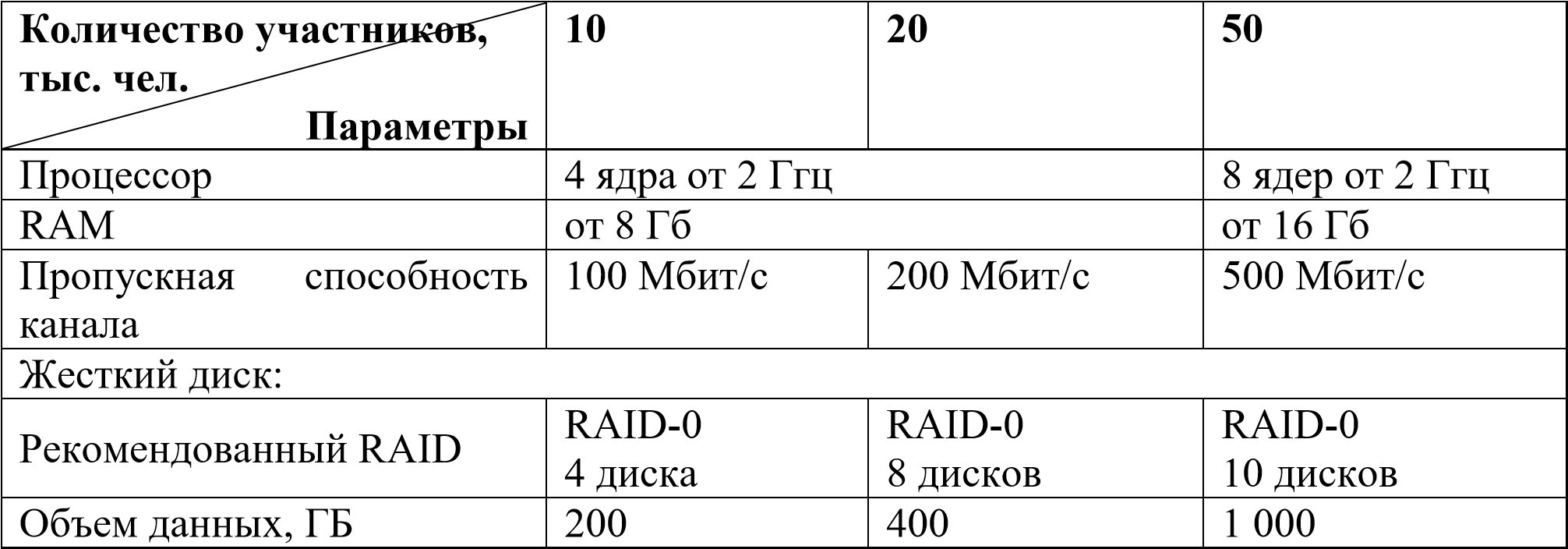 В следующей таблице (см. Таблица 0.11) приведены требования к системному программному обеспечению сервера и настройке сервера. Таблица 0.2 Требования к системному программному обеспечению сервера и настройке сервера Требования к материальному оснащению На региональном, муниципальном уровнях и уровне образовательных организаций должно быть подготовлено необходимое количество бумаги формата А4, определяемое из расчета не менее 3 листов на каждого участника итогового сочинения (изложения) (при этом количество листов необходимо увеличить в 2 раза, если на принтере возможна только односторонняя печать) и не менее 3 листов для копирования бланка регистрации и бланков записи (для осуществления проверки и оценивания итогового сочинения (изложения). Также необходимо предусмотреть резервное количество листов на случай порчи бланков итогового сочинения (изложения), а также на случай выдачи еще одного бланка записи дополнительно (далее – дополнительный бланк записи) по запросу участника итогового сочинения (изложения). Копирование бланков записи итогового сочинения (изложения) при нехватке распечатанных бланков записи итогового сочинения (изложения) в местах проведения итогового сочинения (изложения) запрещено, так как все бланки имеют уникальный код работы и распечатываются посредством специализированного программного обеспечения. В целях осуществления проверки и оценивания итогового сочинения (изложения) комиссии по проверке итогового сочинения (изложения) в образовательных организациях обеспечиваются необходимыми техническими средствами (ксерокс, сканер, компьютер с возможностью выхода в Интернет и др.). Выпускники прошлых лет Лица, освоившие образовательные программы среднего общего образования в предыдущие годы, имеющие документ об образовании, подтверждающий получение среднего общего образования (или образовательные программы среднего (полного) общего образования – для лиц, получивших документ об образовании, подтверждающий получение среднего (полного) общего образования, до 1 сентября 2013 года), и (или) подтверждающий получение среднего профессионального образования, а также лица, имеющие среднее общее образование, полученное в иностранных организациях, осуществляющих образовательную деятельность ГИА Государственная итоговая аттестация по образовательным программам среднего общего образования    Лица со справкой об обучении Лица, допущенные к ГИА в предыдущие годы, но не прошедшие ГИА или получившие на ГИА неудовлетворительные результаты более чем по одному обязательному учебному предмету, либо получившие повторно неудовлетворительный результат по одному из этих предметов на ГИА в дополнительные сроки Обучающиеся СПО Лица, обучающиеся по образовательным программам среднего профессионального образования, не имеющие среднего общего образования ОВЗ Ограниченные возможности здоровья ОИВ Органы исполнительной власти субъектов Российской Федерации, осуществляющие государственное управление в сфере образования ПМПК Психолого-медико-педагогическая комиссия Порядок  Порядок проведения государственной итоговой аттестации по образовательным программам среднего общего образования, утвержденный приказом Министерства просвещения Российской Федерации и Федеральной службы по надзору в сфере образования и науки от 7 ноября 2018 г. № 190/1512 (зарегистрирован Минюстом России 10 декабря 2018 г., регистрационный № 52952) Порядок приема в вузы Порядок приема на обучение по образовательным программам высшего образования – программам бакалавриата, программам специалитета, программам магистратуры, утвержденный приказом Минобрнауки России от 21.08.2020 № 1076 (зарегистрирован Минюстом России 14.09.2020, регистрационный № 59805) (применяется при приеме на обучение начиная с 2021/22 учебного года). Приказ Рособрнадзора № 831 Приказ 	Рособрнадзора 	от 	18.06.2018 	№ 	831 «Об утверждении требований к составу и формату сведений, вносимых и передаваемых в процессе репликации в федеральную информационную систему обеспечения проведения государственной итоговой аттестации обучающихся, освоивших основные образовательные программы основного общего и среднего общего образования, и приема граждан в образовательные организации для получения среднего профессионального и высшего образования и региональные информационные системы обеспечения проведения государственной итоговой аттестации обучающихся, освоивших основные образовательные программы основного общего и среднего общего образования, а также к срокам внесения и передачи в процессе репликации сведений в указанные информационные системы» (зарегистрирован Минюстом России 05.10.2018, регистрационный № 52348) РИС Региональные информационные системы обеспечения проведения государственной итоговой аттестации обучающихся, освоивших основные образовательные программы основного общего и среднего общего образования Рособрнадзор Федеральная служба по надзору в сфере образования и науки РЦОИ Региональные центры обработки информации субъектов Российской Федерации Справка, подтверждающая инвалидность Оригинал или заверенная копия справки, подтверждающей факт установления инвалидности, выданная федеральным государственным учреждением медико-социальной экспертизы Участники  Обучающиеся XI (XII) классов, обучающиеся СПО, экстерны, выпускники прошлых лет, принимающие участие в итоговом сочинении (изложении) ФГБНУ «ФИПИ» Федеральное государственное бюджетное научное учреждение «Федеральный институт педагогических измерений» ФГБУ «ФЦТ» Федеральное государственное бюджетное учреждение «Федеральный центр тестирования»  ФИС Федеральная информационная система обеспечения проведения государственной итоговой аттестации обучающихся, освоивших основные образовательные программы основного общего и среднего общего образования, и приема граждан в образовательные организации для получения среднего профессионального и высшего образования Экстерны Лица, осваивающие образовательные программы среднего общего образования в форме самообразования или семейного образования, либо лица, обучающиеся по не имеющим государственной аккредитации образовательным программам среднего общего образования, в том числе обучающиеся по образовательным программам среднего профессионального образования, получающие среднее общее образование по не имеющим государственную аккредитацию образовательным программам среднего общего образования, проходящие ГИА экстерном в организации, осуществляющей образовательную деятельность по имеющим государственную аккредитацию образовательным программам среднего общего образования, в формах, установленных Порядком № Тематическое направление Комментарий 1. Забвению не подлежит Темы сочинений данного направления нацеливают на размышление о значимых исторических событиях, деятелях, общественных явлениях, достижениях науки и культуры, оказавших влияние, как на судьбы конкретных людей, так и на развитие общества и человеческой цивилизации в целом. Память о них не имеет срока давности, передается от поколения к поколению, напоминая о горьких уроках прошлого и его славных страницах. Примером глубокого осмысления этой проблемы могут служить произведения художественной, философской, научной литературы, критики, публицистики, мемуарной прозы. 2. Я и другие При раскрытии тем, связанных с названным направлением, целесообразно обратиться к различным формам человеческого взаимодействия, вопросам взаимоотношений личности и общества, проблеме самоопределения человека в социальной среде. В основу сочинения могут лечь рассуждения о причинах возникновения и способах разрешения межличностных конфликтов, о путях достижения понимания и согласия между людьми. Собственный жизненный опыт, а также обращение к различным литературным источникам (в том числе к философской литературе и публицистике) дадут возможность глубокого отклика на предложенную тему. 3. Время перемен В рамках данного направления можно будет поразмышлять о меняющемся мире, о причинах и следствиях изменений, происходящих внутри человека и в окружающей его действительности, о том, перед каким выбором он оказывается в период формирования собственного мировоззрения, в эпоху социальных и культурных изменений. На эти и другие вопросы в русле конкретных тем можно ответить, опираясь на различные литературные источники (художественные произведения, мемуаристику, научную литературу, публицистику), а также на собственный опыт осмысления жизни в «большом времени» с его проблемами и противоречиями. 4. Разговор с собой Названное направление побуждает к размышлению о том, что значит «быть самим собой». Данная тематика связана с вопросами, которые человек задает сам себе, об опасности внутреннего разлада, о работе совести и поисках смысла жизни. Темы этого направления нацеливают на самоанализ, осмысление опыта других людей (или поступков литературных героев), стремящихся понять себя. Темы позволяют задуматься о сильных и слабых сторонах собственной личности, о ценности и уникальности своего внутреннего мира, о необходимости самопознания и самосовершенствования. Раскрывая тему, можно обратиться к художественной, психологической, философской литературе, мемуарам, дневникам и публицистике. 5. Между прошлым и будущим: портрет моего поколения Темы сочинений данного направления приглашают к размышлению о культурных запросах современного человека, его литературных пристрастиях, жизненной позиции, о сходстве и различиях между ним и его предшественниками, о влиянии молодого поколения на формирование будущего мира. Потребуется осмысление духовных ценностей и нравственных ориентиров молодежи, ее места в современном мире. О сущности сегодняшнего поколения, чертах людей ХХI века размышляют современные писатели, ученые, журналисты, чья позиция имеет подчас дискуссионный характер, что дает возможность высказать свое мнение в рамках обозначенной проблематики. Сочинение Изложение 1. Соответствие теме 1. Содержание изложения 2. Аргументация. Привлечение литературного материала 2. Логичность изложения 3. Композиция и логика рассуждения 3. Использование элементов стиля исходного текста 4. Качество письменной речи 4. Качество письменной речи 5. Грамотность 5. Грамотность ч ч . м м . г г Номер Мужской             изложении ч ч . м м . г г Номер Мужской Поля, заполняемые участником по указанию члена комиссии Указания по заполнению Код региона Код субъекта Российской Федерации в соответствии с кодировкой федерального справочника субъектов Российской Федерации Код образовательной организации Код образовательной организации, в которой обучается участник, в соответствии с кодировкой, принятой в субъекте Российской Федерации (участники итогового сочинения, участвующие в сочинении по желанию, вписывают код образовательной организации, в которой такой участник получил уведомление на итоговое сочинение) Класс: номер, буква Информация о классе, в котором обучается выпускник (участники итогового сочинения, участвующие в сочинении по желанию, указанные поля не заполняют) Место проведения Код образовательной организации, в которой участник пишет сочинение (изложение) Номер кабинета Номер учебного кабинета, в котором проводится сочинение (изложение) Дата проведения Дата проведения сочинения (изложения) Код вида работы 20 – сочинение, 21 – изложение Наименование вида работы Указывается вид работы (сочинение или изложение) Номер темы Указывается в соответствии с выбранной темой Критерии оценивания Баллы К1. Соответствие теме К1. Соответствие теме Участник раскрывает тему сочинения или в той или иной форме рассуждает на предложенную тему, выбрав убедительный путь ее раскрытия (размышляя над предложенной темой, раскрывает разные ее аспекты в их взаимосвязи), коммуникативный замысел сочинения выражен ясно 2 Участник поверхностно рассуждает на предложенную тему или рассуждает на тему, близкую к предложенной, коммуникативный замысел сочинения прослеживается 1 Сочинение не соответствует теме, и/или коммуникативный замысел сочинения не прослеживается 0 К2. Аргументация. Привлечение литературного материала  К2. Аргументация. Привлечение литературного материала  Участник при раскрытии темы сочинения доказывает свою позицию, формулируя аргументы и подкрепляя их примерами из опубликованных литературных произведений. Можно привлекать произведения устного народного творчества (за исключением малых жанров), художественную, документальную, мемуарную, публицистическую, научную и научно-популярную литературу (в том числе философскую, психологическую, литературоведческую, искусствоведческую), дневники, очерки, литературную критику и другие произведения отечественной и мировой литературы (достаточно опоры на  один текст);  выбор литературного произведения и аспекты его анализа соответствуют формулировке темы, концептуальным тезисам сочинения; при привлечении двух и более литературных произведений осуществляет сопоставление между ними хотя бы по одной позиции; допущено не более 1 фактической ошибки, связанной со знанием литературного материала (ошибка в написании фамилии, имени, отчества автора и названия произведения, имен персонажей и топонимов произведения, в изложении сюжетной линии, литературных и исторических фактов и т.п.) 2 Участник строит рассуждение, доказывает свою позицию, подкрепляя аргументы примерами из литературного материала, но ограничивается общими высказываниями по поводу привлеченного текста (ов), при привлечении двух и более литературных произведений не осуществляет сопоставления между ними, и/или привлекает литературный материал не вполне уместно с точки зрения выбранной темы, и/или ограничивается простым пересказом произведения, и/или допущены 2–4 фактические ошибки, связанные со знанием литературного материала 1 Сочинение написано без опоры на литературный материал или в сочинении существенно искажено содержание выбранного текста,  или литературный материал лишь упоминается в работе (аргументы не подкрепляются примерами из текста, не становятся опорой для рассуждения), и/или сочинение содержит 5 и более фактических ошибок, связанных со знанием литературного материала 0 К3. Композиция  К3. Композиция  Сочинение отличается композиционной цельностью, логичностью изложения мыслей и соразмерностью частей, внутри смысловых частей нет нарушений последовательности и необоснованных повторов мысли 2 Сочинение отличается композиционной цельностью, его части логически связаны между собой, но внутри смысловых частей есть не более 2 нарушений последовательности и необоснованные повторы мысли, и/или в сочинении прослеживается композиционный замысел, но есть не более 2 нарушений композиционной связи между смысловыми частями, и/или мысль не развивается 1 Логические нарушения мешают пониманию смысла написанного, или отсутствует тезисно-доказательная часть 0 К4. Качество речи К4. Качество речи Сочинение характеризуется точностью выражения мысли, стилистической целостностью, использованием разнообразной лексики и различных грамматических конструкций, уместным употреблением терминов, отсутствием неоправданных речевых штампов, канцеляризмов 2 Сочинение характеризуется точностью выражения мысли, но имеются нарушения стилистической целостности, неоправданные речевые штампы, канцеляризмы, отмечается однообразие грамматического строя речи 1 Низкое качество речи существенно затрудняет понимание смысла и/ или сочинение отличается бедностью словаря и однообразием грамматического строя речи 0 К5. Оригинальность сочинения К5. Оригинальность сочинения Сочинение характеризуется творческим, нестандартным подходом к раскрытию темы (присутствуют самостоятельные нешаблонные мысли, или неожиданные и вместе с тем убедительные аргументы с привлечением нетривиального литературного материала, или оригинальные наблюдения, или интересная логика рассуждения и проч.) или яркостью стиля 1 В 	сочинении 	не 	продемонстрирован 	творческий, 	нестандартный 	подход, оригинальность стиля 0 К6. Речевые нормы  К6. Речевые нормы  Речевых ошибок нет, или допущено 1–2 речевые ошибки 2 Допущено 3–4 речевые ошибки 1 Допущено 5 и более речевых ошибок 0 К7. Орфографические нормы Орфографических ошибок нет, или допущена 1 ошибка 3 Допущено 2–3 орфографические ошибки 2 Допущено 4–5 орфографических ошибок 1 Допущено более 5 орфографических ошибок 0 К8. Пунктуационные нормы Пунктуационных ошибок нет, или допущена 1 ошибка 3 Допущено 2–3 пунктуационные ошибки 2 Допущено 4–5 пунктуационных ошибок 1 Допущено более 5 пунктуационных ошибок 0 К9. Грамматические нормы  Грамматических ошибок нет, или допущена 1 грамматическая ошибка 2 Допущено 2–3 грамматические ошибки 1 Допущено 4 и более грамматических ошибок  0 К10. Фактическая точность в фоновом (не литературном) материале  Фактические ошибки отсутствуют 1 Допущены фактические ошибки (1 и более) в фоновом материале 0 МАКСИМАЛЬНЫЙ БАЛЛ 20 Отметка по десятибалльной системе  0 1 2 3 4 5 6 7 8 9 10 Первичный балл 0-4 5-6 7-8 9-10 11-12 13-14 15-16 17 18 19 20 Сокращение, условное обозначение Расшифровка сокращения, условного обозначения БД База данных ГИА Государственная итоговая аттестация по образовательным программам среднего общего образования МСУ Орган местного самоуправления, осуществляющий управление в сфере образования ОИВ Орган исполнительной власти субъекта Российской Федерации, осуществляющий государственное управление в сфере образования ОО Образовательная организация ПО Программное обеспечение РИС Региональные информационные системы обеспечения проведения ГИА обучающихся, освоивших основные образовательные программы основного общего и среднего общего образования РУ Региональный уровень РЦОИ Региональный центр обработки информации субъекта Российской Федерации ФИС Федеральная информационная система обеспечения проведения ГИА обучающихся, освоивших основные образовательные программы основного общего и среднего общего образования, и приема граждан в образовательные организации для получения среднего профессионального и высшего образования ФУ Федеральный уровень Компонент Конфигурация Рабочая станция в РЦОИ Наличие стабильного канала связи с выходом в Интернет (для станции авторизации). Рабочая станция должна иметь устройство резервного копирования; внешний интерфейс: USB 2.0. Дополнительных специальных требований к рабочей станции не предъявляется. Лазерный принтер Формат: А4. Скорость черно-белой печати (обычный режим, A4): 30 стр./мин. Качество черно-белой печати (режим наилучшего качества): не менее 600 x 600 точек на дюйм Технология печати: лазерная Сканер Функция отсечения красного цвета TWAIN-совместимый сканер Область сканирования: А4 Сканирование с разрешением 300 dpi Ксерокс Специальные требования не предъявляются Компонент Конфигурация Центральный процессор Рекомендуется Intel Pentium 4 2,4 ГГц, но не менее рекомендуемого для установленной ОС Оперативная память Рекомендуемая: 2 Gb Минимальная: 1 Gb Дисковая подсистема SATA (IDE), свободного места не менее 10 Gb Внешние 	интерфейсы накопители и Устройство резервного копирования: ATAPI CD-RW Внешний интерфейс: USB 2.0 Видеоадаптер Встроен 	в 	чипсет 	материнской 	платы, производительность не менее рекомендуемой для установленной ОС Клавиатура Присутствует Мышь Присутствует Монитор SVGA разрешение не менее 1024px по горизонтали Рекомендуемое разрешение: 1280x1024 Сетевая плата Ethernet 10/100 Мбит Компонент Конфигурация Серверная операционная система Серверная ОС семейства Windows не ниже Server 2008 СУБД Microsoft  SQL Server 2008 с пакетом обновления 4 (SP4) или SQL Server 2008 R2 с пакетом обновления 3 (SP3) Операционная система Windows 7  и выше Дополнительное ПО Microsoft .NET Framework 3.5 и выше Интернет браузер Любой из браузеров:  Mozilla Firefox, версия не ниже 3,  Google Chrome, версия не ниже 18,  Opera, версия не ниже 12,  Microsoft Internet Explorer, версия не ниже 8 ПО для сканирования Специализированное ПО, обеспечивающее сканирование бланков итоговых сочинений ПО для распознавания  Специализированное ПО, обеспечивающее распознавание изображений бланков итоговых сочинений ПО для верификации  Специализированное ПО для проверки и коррекции результатов распознавания изображений бланков итоговых сочинений Компонент Конфигурация Рабочая 	станция муниципальном уровне на Наличие стабильного канала связи с выходом в «Интернет» (кроме станции обработки бланков). Рабочая станция должна иметь устройство резервного копирования; внешний интерфейс: USB 2.0. Дополнительных специальных требований к рабочей станции не предъявляется Лазерный принтер Формат: А4. Скорость черно-белой печати (обычный режим, A4): 30 стр./мин. Качество черно-белой печати (режим наилучшего качества): не менее 600 x 600 точек на дюйм Технология печати: лазерная Сканер Функция отсечения красного цвета TWAIN-совместимый сканер Область сканирования: А4 Сканирование с разрешением 300 dpi Ксерокс Специальные требования не предъявляются Компонент Конфигурация Центральный процессор Рекомендуется Intel Pentium 4 2,4 ГГц, но не менее рекомендуемого для установленной ОС Оперативная память Рекомендуемая: 2 Gb Минимальная: 1 Gb Дисковая подсистема SATA (IDE), свободного места не менее 1 Gb Внешние 	интерфейсы накопители и Устройство резервного копирования: ATAPI CD-RW Внешний интерфейс: USB 2.0 Видеоадаптер Встроен 	в 	чипсет 	материнской 	платы производительность не менее рекомендуемой для установленной ОС Клавиатура Присутствует Мышь Присутствует Монитор SVGA разрешение не менее 1024px по горизонтали. Рекомендуемое разрешение: 1280x1024 Сетевая плата Ethernet 10/100 Мбит Компонент Конфигурация Операционная система Windows 7 и выше Дополнительное ПО Microsoft .NET Framework 3.5 и выше Интернет браузер Любой из браузеров:  Mozilla Firefox, версия не ниже 3,  Google Chrome, версия не ниже 18,  Opera, версия не ниже 12,  Microsoft Internet Explorer, версия не ниже 8 ПО для сканирования Специализированное ПО, обеспечивающее сканирование бланков итоговых сочинений Компонент Конфигурация Рабочая станция на уровне образовательных организаций Наличие стабильного канала связи с выходом в Интернет. Рабочая станция должна иметь устройство резервного копирования; внешний интерфейс: USB 2.0. Дополнительных специальных требований к рабочей станции не предъявляется Лазерный принтер Формат: А4. Скорость черно-белой печати (обычный режим, A4): 30 стр./мин. Качество черно-белой печати (режим наилучшего качества): не менее 600 x 600 точек на дюйм Технология печати: лазерная Сканер Функция отсечения красного цвета TWAIN-совместимый сканер Область сканирования: А4 Сканирование с разрешением 300 dpi Ксерокс Специальных требований не предъявляется Компонент Конфигурация Центральный процессор Рекомендуется Intel Pentium 4 2,4 ГГц, но не менее рекомендуемого для установленной ОС Оперативная память Рекомендуемая: 2 Gb Минимальная: 1 Gb Дисковая подсистема SATA (IDE), свободного места не менее 1 Gb Внешние 	интерфейсы накопители и Устройство резервного копирования: ATAPI CD-RW Внешний интерфейс: USB 2.0 Видеоадаптер Встроен 	в 	чипсет 	материнской 	платы производительность не менее рекомендуемой для установленной ОС Клавиатура Присутствует Мышь Присутствует Монитор SVGA разрешение не менее 1024px по горизонтали. Рекомендуемое разрешение: 1280x1024 Сетевая плата Ethernet 10/100 Мбит Система 	бесперебойного питания (рекомендуется) Система 	бесперебойного питания (рекомендуется) Выходная 	мощность, 	соответствующая потребляемой мощности подключённой рабочей станции. Время работы при полной нагрузке: не менее 15 мин. Компонент Конфигурация Операционная система Windows 7 и выше Дополнительное ПО Microsoft .NET Framework 3.5 и выше Интернет браузер Любой из браузеров:  Mozilla Firefox, версия не ниже 3,  Google Chrome, версия не ниже 18,  Opera, версия не ниже 12,  Microsoft Internet Explorer, версия не ниже 8 ПО для сканирования Специализированное ПО, обеспечивающее сканирование бланков итоговых сочинений Параметр Значение Операционная система Windows 	2008 обновлениями Server с последними Параметр Значение Значение Значение Значение Web сервер IIS 6.0+ IIS 6.0+ IIS 6.0+ IIS 6.0+ Поддерживаемые протоколы http http http http Поддержка https  не требуется не требуется не требуется не требуется Поддержка ftp не требуется не требуется не требуется не требуется Аутентификация и авторизация пользователей  нет нет нет нет Анонимный доступ да да да да Внешний статический IP адрес да да да да Сервер СУБД нет нет нет нет 